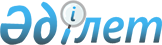 Жаңаарқа аудандық мәслихатының 2019 жылғы 31 желтоқсандағы № 49/337 "2020-2022 жылдарға арналған кенттер және ауылдық округтердің бюджеті туралы" шешіміне өзгерістер енгізу туралы
					
			Мерзімі біткен
			
			
		
					Қарағанды облысы Жаңаарқа аудандық мәслихатының 2020 жылғы 17 қыркүйектегі № 59/399 шешімі. Қарағанды облысының Әділет департаментінде 2020 жылғы 28 қыркүйекте № 6046 болып тіркелді. Мерзімі өткендіктен қолданыс тоқтатылды
      Қазақстан Республикасының 2008 жылғы 4 желтоқсандағы Бюджет кодексінің 109-1 бабына және Қазақстан Республикасының 2001 жылғы 23 қаңтардағы "Қазақстан Республикасындағы жергілікті мемлекеттік басқару және өзін-өзі басқару туралы" Заңының 6 бабына сәйкес, аудандық мәслихат ШЕШІМ ЕТТІ:
      1. Жаңаарқа аудандық мәслихатының 2019 жылғы 31 желтоқсандағы №49/337 "2020-2022 жылдарға арналған кенттер және ауылдық округтердің бюджеті туралы" шешіміне (нормативтік құқықтық актілерді мемлекеттік тіркеу Тізілімінде №5672 болып тіркелген, Қазақстан Республикасының нормативтік құқықтық актілерінің эталондық бақылау банкінде электрондық түрде 2020 жылдың 20 қаңтарында жарияланған), келесі өзгерістер енгізілсін:
      1) 1 тармақ келесі редакцияда мазмұндалсын:
      "1. 2020-2022 жылдарға арналған Жаңаарқа кентінің бюджеті тиісінше 1, 2, 3 қосымшаларға сәйкес, соның ішінде 2020 жылға келесі көлемдерде бекітілсін":
      1) кірістер 617 549 мың теңге:
      салықтық түсімдер 42 262 мың теңге;
      трансферттердің түсімдері 575 287 мың теңге;
      2) шығындар 867 121мың теңге; 
      3) таза бюджеттік кредиттеу 0 мың теңге:
      бюджеттік кредиттер 0 мың теңге;
      бюджеттік кредиттерді өтеу 0 мың теңге;
      4) қаржы активтерімен операциялар бойынша сальдо 0 мың теңге:
      қаржы активтерін сатып алу 0 мың теңге;
      мемлекеттің қаржы активтерін сатудан түсетін түсімдер 0 мың теңге;
      5) бюджет тапшылығы (профициті) алу 249 572 мың теңге;
      6) бюджет тапшылығын қаржыландыру (профицитін пайдалану) 249 572 мың теңге:
      қарыздар түсімдері 249 566 мың теңге;
      қарыздарды өтеу 0 мың теңге;
      бюджет қаражатының пайдаланылатын қалдықтары 6 мың теңге.";
      2) 2 тармақ келесі редакцияда мазмұндалсын:
      "2. 2020-2022 жылдарға арналған Ақтау ауылдық округінің бюджеті тиісінше 4, 5, 6 қосымшаларға сәйкес, соның ішінде 2020 жылға келесі көлемдерде бекітілсін":
      1) кірістер 25 010 мың теңге:
      салықтық түсімдер 158 мың теңге;
      трансферттердің түсімдері 24 852 мың теңге;
      2) шығындар 29 475 мың теңге; 
      3) таза бюджеттік кредиттеу 0 мың теңге:
      бюджеттік кредиттер 0 мың теңге;
      бюджеттік кредиттерді өтеу 0 мың теңге;
      4) қаржы активтерімен операциялар бойынша сальдо 0 мың теңге:
      қаржы активтерін сатып алу 0 мың теңге;
      мемлекеттің қаржы активтерін сатудан түсетін түсімдер 0 мың теңге;
      5) бюджет тапшылығы (профициті) алу 4465 мың теңге;
      6) бюджет тапшылығын қаржыландыру (профицитін пайдалану) 4465 мың теңге:
      қарыздар түсімдері 4465 мың теңге;
      қарыздарды өтеу 0 мың теңге;
      бюджет қаражатының пайдаланылатын қалдықтары 0 мың теңге.";
      3) 3 тармақ келесі редакцияда мазмұндалсын:
      "3. 2020-2022 жылдарға арналған Ақтүбек ауылдық округінің бюджеті тиісінше 7, 8, 9 қосымшаларға сәйкес, соның ішінде 2020 жылға келесі көлемдерде бекітілсін":
      1) кірістер 61 983 мың теңге:
      салықтық түсімдер 259 мың теңге;
      трансферттердің түсімдері 61 724 мың теңге;
      2) шығындар 61 983 мың теңге; 
      3) таза бюджеттік кредиттеу 0 мың теңге:
      бюджеттік кредиттер 0 мың теңге;
      бюджеттік кредиттерді өтеу 0 мың теңге;
      4) қаржы активтерімен операциялар бойынша сальдо 0 мың теңге:
      қаржы активтерін сатып алу 0 мың теңге;
      мемлекеттің қаржы активтерін сатудан түсетін түсімдер 0 мың теңге;
      5) бюджет тапшылығы (профициті) алу 0 мың теңге;
      6) бюджет тапшылығын қаржыландыру (профицитін пайдалану) 0 мың теңге:
      қарыздар түсімдері 0 мың теңге;
      қарыздарды өтеу 0 мың теңге;
      бюджет қаражатының пайдаланылатын қалдықтары 0 мың теңге.";
      4) 4 тармақ келесі редакцияда мазмұндалсын:
      "4. 2020-2022 жылдарға арналған Айнабұлақ ауылдық округінің бюджеті тиісінше 10, 11, 12 қосымшаларға сәйкес, соның ішінде 2020 жылға келесі көлемдерде бекітілсін":
      1) кірістер 23 374 мың теңге:
      салықтық түсімдер 114 мың теңге;
      трансферттердің түсімдері 23 260 мың теңге;
      2) шығындар 23 374 мың теңге; 
      3) таза бюджеттік кредиттеу 0 мың теңге:
      бюджеттік кредиттер 0 мың теңге;
      бюджеттік кредиттерді өтеу 0 мың теңге;
      4) қаржы активтерімен операциялар бойынша сальдо 0 мың теңге:
      қаржы активтерін сатып алу 0 мың теңге;
      мемлекеттің қаржы активтерін сатудан түсетін түсімдер 0 мың теңге;
      5) бюджет тапшылығы (профициті) алу 0 мың теңге;
      6) бюджет тапшылығын қаржыландыру (профицитін пайдалану) 0 мың теңге:
      қарыздар түсімдері 0 мың теңге;
      қарыздарды өтеу 0 мың теңге;
      бюджет қаражатының пайдаланылатын қалдықтары 0 мың теңге.";
      5) 5 тармақ келесі редакцияда мазмұндалсын:
      "5. 2020-2022 жылдарға арналған Байдалы би ауылдық округінің бюджеті тиісінше 13, 14, 15 қосымшаларға сәйкес, соның ішінде 2020 жылға келесі көлемдерде бекітілсін":
      1) кірістер 46 911 мың теңге:
      салықтық түсімдер 181 мың теңге;
      трансферттердің түсімдері 46 730 мың теңге;
      2) шығындар 97 001 мың теңге; 
      3) таза бюджеттік кредиттеу 0 мың теңге:
      бюджеттік кредиттер 0 мың теңге;
      бюджеттік кредиттерді өтеу 0 мың теңге;
      4) қаржы активтерімен операциялар бойынша сальдо 0 мың теңге:
      қаржы активтерін сатып алу 0 мың теңге;
      мемлекеттің қаржы активтерін сатудан түсетін түсімдер 0 мың теңге;
      5) бюджет тапшылығы (профициті) алу 50 090 мың теңге;
      6) бюджет тапшылығын қаржыландыру (профицитін пайдалану) 50 090 мың теңге:
      қарыздар түсімдері 50 090 мың теңге;
      қарыздарды өтеу 0 мың теңге;
      бюджет қаражатының пайдаланылатын қалдықтары 0 мың теңге.";
      6) 6 тармақ келесі редакцияда мазмұндалсын:
      "6. 2020-2022 жылдарға арналған Бидайық ауылдық округінің бюджеті тиісінше 16, 17, 18 қосымшаларға сәйкес, соның ішінде 2020 жылға келесі көлемдерде бекітілсін":
      1) кірістер 39 488 мың теңге:
      салықтық түсімдер 176 мың теңге;
      трансферттердің түсімдері 39 312 мың теңге;
      2) шығындар 44 018 мың теңге; 
      3) таза бюджеттік кредиттеу 0 мың теңге:
      бюджеттік кредиттер 0 мың теңге;
      бюджеттік кредиттерді өтеу 0 мың теңге;
      4) қаржы активтерімен операциялар бойынша сальдо 0 мың теңге:
      қаржы активтерін сатып алу 0 мың теңге;
      мемлекеттің қаржы активтерін сатудан түсетін түсімдер 0 мың теңге;
      5) бюджет тапшылығы (профициті) алу 4530 мың теңге;
      6) бюджет тапшылығын қаржыландыру (профицитін пайдалану) 4530 мың теңге:
      қарыздар түсімдері 4530 мың теңге;
      қарыздарды өтеу 0 мың теңге;
      бюджет қаражатының пайдаланылатын қалдықтары 0 мың теңге.";
      7) 7 тармақ келесі редакцияда мазмұндалсын:
      "7. 2020-2022 жылдарға арналған Мұқажан Жұмажанов атындағы ауылдық округінің бюджеті тиісінше 19, 20, 21 қосымшаларға сәйкес, соның ішінде 2020 жылға келесі көлемдерде бекітілсін":
      1) кірістер 31 377 мың теңге:
      салықтық түсімдер 242 мың теңге;
      трансферттердің түсімдері 31 135 мың теңге;
      2) шығындар 33 323 мың теңге; 
      3) таза бюджеттік кредиттеу 0 мың теңге:
      бюджеттік кредиттер 0 мың теңге;
      бюджеттік кредиттерді өтеу 0 мың теңге;
      4) қаржы активтерімен операциялар бойынша сальдо 0 мың теңге:
      қаржы активтерін сатып алу 0 мың теңге;
      мемлекеттің қаржы активтерін сатудан түсетін түсімдер 0 мың теңге;
      5) бюджет тапшылығы (профициті) алу 1946 мың теңге;
      6) бюджет тапшылығын қаржыландыру (профицитін пайдалану) 1946 мың теңге:
      қарыздар түсімдері 1946 мың теңге;
      қарыздарды өтеу 0 мың теңге;
      бюджет қаражатының пайдаланылатын қалдықтары 0 мың теңге.";
      8) 8 тармақ келесі редакцияда мазмұндалсын:
      "8. 2020-2022 жылдарға арналған Ералиев ауылдық округінің бюджеті тиісінше 22, 23, 24 қосымшаларға сәйкес, соның ішінде 2020 жылға келесі көлемдерде бекітілсін":
      1) кірістер 47 720 мың теңге:
      салықтық түсімдер 210 мың теңге;
      трансферттердің түсімдері 47 510 мың теңге;
      2) шығындар 108 187 мың теңге;
      3) таза бюджеттік кредиттеу 0 мың теңге:
      бюджеттік кредиттер 0 мың теңге;
      бюджеттік кредиттерді өтеу 0 мың теңге;
      4) қаржы активтерімен операциялар бойынша сальдо 0 мың теңге:
      қаржы активтерін сатып алу 0 мың теңге;
      мемлекеттің қаржы активтерін сатудан түсетін түсімдер 0 мың теңге;
      5) бюджет тапшылығы (профициті) алу 60 467 мың теңге;
      6) бюджет тапшылығын қаржыландыру (профицитін пайдалану) 60 467 мың теңге:
      қарыздар түсімдері 60 000 мың теңге;
      қарыздарды өтеу 0 мың теңге;
      бюджет қаражатының пайдаланылатын қалдықтары 467 мың теңге.";
      9) 9 тармақ келесі редакцияда мазмұндалсын:
      "9. 2020-2022 жылдарға арналған Қараағаш ауылдық округінің бюджеті тиісінше 25, 26, 27 қосымшаларға сәйкес, соның ішінде 2020 жылға келесі көлемдерде бекітілсін":
      1) кірістер 33 202 мың теңге:
      салықтық түсімдер 563 мың теңге;
      салықтық емес түсімдер 300 мың теңге;
      трансферттердің түсімдері 32 339 мың теңге;
      2) шығындар 38 725 мың теңге;
      3) таза бюджеттік кредиттеу 0 мың теңге:
      бюджеттік кредиттер 0 мың теңге;
      бюджеттік кредиттерді өтеу 0 мың теңге;
      4) қаржы активтерімен операциялар бойынша сальдо 0 мың теңге:
      қаржы активтерін сатып алу 0 мың теңге;
      мемлекеттің қаржы активтерін сатудан түсетін түсімдер 0 мың теңге;
      5) бюджет тапшылығы (профициті) алу 5523 мың теңге;
      6) бюджет тапшылығын қаржыландыру (профицитін пайдалану) 5523 мың теңге:
      қарыздар түсімдері 5523 мың теңге;
      қарыздарды өтеу 0 мың теңге;
      бюджет қаражатының пайдаланылатын қалдықтары 0 мың теңге.";
      10) 10 тармақ келесі редакцияда мазмұндалсын:
      "10. 2020-2022 жылдарға арналған Қызылжар кентінің бюджеті тиісінше 28, 29, 30 қосымшаларға сәйкес, соның ішінде 2020 жылға келесі көлемдерде бекітілсін":
      1) кірістер 43 075 мың теңге:
      салықтық түсімдер 260 мың теңге;
      салықтық емес түсімдер 500 мың теңге;
      трансферттердің түсімдері 42 315 мың теңге;
      2) шығындар 43 075 мың теңге;
      3) таза бюджеттік кредиттеу 0 мың теңге:
      бюджеттік кредиттер 0 мың теңге;
      бюджеттік кредиттерді өтеу 0 мың теңге;
      4) қаржы активтерімен операциялар бойынша сальдо 0 мың теңге:
      қаржы активтерін сатып алу 0 мың теңге;
      мемлекеттің қаржы активтерін сатудан түсетін түсімдер 0 мың теңге;
      5) бюджет тапшылығы (профициті) алу 0 мың теңге;
      6) бюджет тапшылығын қаржыландыру (профицитін пайдалану) 0 мың теңге:
      қарыздар түсімдері 0 мың теңге;
      қарыздарды өтеу 0 мың теңге;
      бюджет қаражатының пайдаланылатын қалдықтары 0 мың теңге.";
      11) 11 тармақ келесі редакцияда мазмұндалсын:
      "11. 2020-2022 жылдарға арналған Сейфуллин ауылдық округінің бюджеті тиісінше 31, 32, 33 қосымшаларға сәйкес, соның ішінде 2020 жылға келесі көлемдерде бекітілсін":
      1) кірістер 33 523 мың теңге:
      салықтық түсімдер 217 мың теңге;
      трансферттердің түсімдері 33 306 мың теңге;
      2) шығындар 82 023 мың теңге;
      3) таза бюджеттік кредиттеу 0 мың теңге:
      бюджеттік кредиттер 0 мың теңге;
      бюджеттік кредиттерді өтеу 0 мың теңге;
      4) қаржы активтерімен операциялар бойынша сальдо 0 мың теңге:
      қаржы активтерін сатып алу 0 мың теңге;
      мемлекеттің қаржы активтерін сатудан түсетін түсімдер 0 мың теңге;
      5) бюджет тапшылығы (профициті) алу 48 500 мың теңге;
      6) бюджет тапшылығын қаржыландыру (профицитін пайдалану) 48 500 мың теңге:
      қарыздар түсімдері 48 500 мың теңге;
      қарыздарды өтеу 0 мың теңге;
      бюджет қаражатының пайдаланылатын қалдықтары 0 мың теңге.";
      12) 12 тармақ келесі редакцияда мазмұндалсын:
      "12. 2020-2022 жылдарға арналған Талдыбұлақ ауылдық округінің бюджеті тиісінше 34, 35, 36 қосымшаларға сәйкес, соның ішінде 2020 жылға келесі көлемдерде бекітілсін":
      1) кірістер 40 530 мың теңге:
      салықтық түсімдер 183 мың теңге;
      салық емес түсімдер 630 мың теңге;
      трансферттердің түсімдері 39 717 мың теңге;
      2) шығындар 125 930 мың теңге;
      3) таза бюджеттік кредиттеу 0 мың теңге:
      бюджеттік кредиттер 0 мың теңге;
      бюджеттік кредиттерді өтеу 0 мың теңге;
      4) қаржы активтерімен операциялар бойынша сальдо 0 мың теңге:
      қаржы активтерін сатып алу 0 мың теңге;
      мемлекеттің қаржы активтерін сатудан түсетін түсімдер 0 мың теңге;
      5) бюджет тапшылығы (профициті) алу 85 400 мың теңге;
      6) бюджет тапшылығын қаржыландыру (профицитін пайдалану) 85 400 мың теңге:
      қарыздар түсімдері 85 400 мың теңге;
      қарыздарды өтеу 0 мың теңге;
      бюджет қаражатының пайдаланылатын қалдықтары 0 мың теңге.";
      13) 13 тармақ келесі редакцияда мазмұндалсын:
      "13. 2020-2022 жылдарға арналған Түгіскен ауылдық округінің бюджеті тиісінше 37, 38, 39 қосымшаларға сәйкес, соның ішінде 2020 жылға келесі көлемдерде бекітілсін":
      1) кірістер 55 549 мың теңге:
      салықтық түсімдер 306 мың теңге;
      трансферттердің түсімдері 55 243 мың теңге;
      2) шығындар 95 549 мың теңге;
      3) таза бюджеттік кредиттеу 0 мың теңге:
      бюджеттік кредиттер 0 мың теңге;
      бюджеттік кредиттерді өтеу 0 мың теңге;
      4) қаржы активтерімен операциялар бойынша сальдо 0 мың теңге:
      қаржы активтерін сатып алу 0 мың теңге;
      мемлекеттің қаржы активтерін сатудан түсетін түсімдер 0 мың теңге;
      5) бюджет тапшылығы (профициті) алу 40 000 мың теңге;
      6) бюджет тапшылығын қаржыландыру (профицитін пайдалану) 40 000 мың теңге:
      қарыздар түсімдері 40 000 мың теңге;
      қарыздарды өтеу 0 мың теңге;
      бюджет қаражатының пайдаланылатын қалдықтары 0 мың теңге.";
      14) 14 тармақ келесі редакцияда мазмұндалсын:
      "14. 2020-2022 жылдарға арналған Целинный ауылдық округінің бюджеті тиісінше 40, 41, 42 қосымшаларға сәйкес, соның ішінде 2020 жылға келесі көлемдерде бекітілсін":
      1) кірістер 23 408 мың теңге:
      салықтық түсімдер 189 мың теңге;
      трансферттердің түсімдері 23 219 мың теңге;
      2) шығындар 67 327 мың теңге;
      3) таза бюджеттік кредиттеу 0 мың теңге:
      бюджеттік кредиттер 0 мың теңге;
      бюджеттік кредиттерді өтеу 0 мың теңге;
      4) қаржы активтерімен операциялар бойынша сальдо 0 мың теңге:
      қаржы активтерін сатып алу 0 мың теңге;
      мемлекеттің қаржы активтерін сатудан түсетін түсімдер 0 мың теңге;
      5) бюджет тапшылығы (профициті) алу 43 919 мың теңге;
      6) бюджет тапшылығын қаржыландыру (профицитін пайдалану) 43 919 мың теңге:
      қарыздар түсімдері 43 919 мың теңге;
      қарыздарды өтеу 0 мың теңге;
      бюджет қаражатының пайдаланылатын қалдықтары 0 мың теңге.";
      15) көрсетілген шешімге 1, 4, 7, 10, 13, 16, 19, 22, 25, 28, 31, 34, 37, 40, 44, 45 қосымшалар осы шешімге 1, 2, 3, 4, 5, 6, 7, 8, 9, 10, 11, 12, 13, 14, 15, 16 қосымшаларға сәйкес жаңа редакцияда мазмұндалсын.
      16) 15 тармақ алынып тасталсын.
      2. Осы шешім 2020 жылдың 1 қаңтарынан бастап қолданысқа енгізіледі. 2020 жылға арналған Жаңаарқа кентінің бюджеті 2020 жылға арналған Ақтау ауылдық округінің бюджеті 2020 жылға арналған Ақтубек ауылдық округінің бюджеті 2020 жылға арналған Айнабұлақ ауылдық округінің бюджеті 2020 жылға арналған Байдалы би ауылдық округінің бюджеті 2020 жылға арналған Бидайық ауылдық округінің бюджеті 2020 жылға арналған Мұқажан Жұмажанов атындағы ауылдық округінің бюджеті 2020 жылға арналған Ералиев ауылдық округінің бюджеті 2020 жылға арналған Қараағаш ауылдық округінің бюджеті 2020 жылға арналған Қызылжар кентінің бюджеті 2020 жылға арналған Сейфуллин ауылдық округінің бюджеті 2020 жылға арналған Талдыбұлақ ауылдық округінің бюджеті 2020 жылға арналған Түгіскен ауылдық округінің бюджеті 2020 жылға арналған Целинный ауылдық округінің бюджеті 2020 жылға арналған кенттер және ауылдық округтердің бюджетті орындау барысында секвестрлеуге жатпайтын бюджеттік бағдарламалардың тізбесі 2020 жылға аудандық бюджеттен төменгі тұрған бюджеттерге берілетін нысаналы ағымдағы трансферттер
					© 2012. Қазақстан Республикасы Әділет министрлігінің «Қазақстан Республикасының Заңнама және құқықтық ақпарат институты» ШЖҚ РМК
				
      Сессия төрағасы

О. Айтжанов

      Жаңаарқа аудандық мәслихат хатшысы

К. Имантусупов
Жаңаарқа аудандық
мәслихатының
2020 жылғы 17 қыркүйегі
№ 59/399
шешіміне 1 қосымша2019 жылғы 31 желтоқсандағы №49/337
Жаңаарқа аудандық мәслихатының
шешіміне 1 қосымша
Санаты
Санаты
Санаты
Санаты
Сома (мың теңге)
Сыныбы
Сыныбы
Сыныбы
Сома (мың теңге)
Iшкi сыныбы
Iшкi сыныбы
Сома (мың теңге)
Атауы
Сома (мың теңге)
 I. Кірістер
617549
1
Салықтық түсімдер
42262
01
Табыс салығы
17000
2
Жеке табыс салығы
17000
04
Меншiкке салынатын салықтар
25262
1
Мүлiкке салынатын салықтар
973
3
Жер салығы
2174
4
Көлiк құралдарына салынатын салық
22115
4
Трансферттердің түсімдері
575287
02
Мемлекеттiк басқарудың жоғары тұрған органдарынан түсетiн трансферттер
575287
3
Аудандардың (облыстық маңызы бар қаланың) бюджетінен трансферттер
575287
Функционалдық топ
Функционалдық топ
Функционалдық топ
Функционалдық топ
Функционалдық топ
Сома (мың теңге)
Кіші функция
Кіші функция
Кіші функция
Кіші функция
Сома (мың теңге)
Бюджеттік бағдарламалардың әкiмшiсi
Бюджеттік бағдарламалардың әкiмшiсi
Бюджеттік бағдарламалардың әкiмшiсi
Сома (мың теңге)
Бағдарлама
Бағдарлама
Сома (мың теңге)
Атауы
Сома (мың теңге)
ІІ.Шығындар
867121
01
Жалпы сипаттағы мемлекеттiк қызметтер
70143
1
Мемлекеттiк басқарудың жалпы функцияларын орындайтын өкiлдi, атқарушы және басқа органдар
70143
124
Аудандық маңызы бар қала, ауыл, кент, ауылдық округ әкімінің аппараты
70143
001
Аудандық маңызы бар қала, ауыл, кент, ауылдық округ әкімінің қызметін қамтамасыз ету жөніндегі қызметтер
69783
022
Мемлекеттік органның күрделі шығыстары
360
 04
Бiлiм беру
380694
1
Мектепке дейiнгi тәрбие және оқыту
374694
124
Аудандық маңызы бар қала, ауыл, кент, ауылдық округ әкімінің аппараты
374694
041
Мектепке дейінгі білім беру ұйымдарында мемлекеттік білім беру тапсырысын іске асыруға
374694
2
Бастауыш, негізгі орта және жалпы орта білім беру
6000
124
Аудандық маңызы бар қала, ауыл, кент, ауылдық округ әкімінің аппараты
6000
005
Ауылдық жерлерде оқушыларды жақын жердегі мектепке дейін тегін алып баруды және одан алып қайтуды ұйымдастыру
6000
07
Тұрғын үй-коммуналдық шаруашылық
177938
3
Елді-мекендерді көркейту
177938
124
Аудандық маңызы бар қала, ауыл, кент, ауылдық округ әкімінің аппараты
177938
008
Елді мекендердегі көшелерді жарықтандыру
59361
009
Елді мекендердің санитариясын қамтамасыз ету
9098
011
Елді мекендерді абаттандыру мен көгалдандыру
109479
12
Көлiк және коммуникация
231840
1
Автомобиль көлiгi
231840
124
Аудандық маңызы бар қала, ауыл, кент, ауылдық округ әкімінің аппараты
231840
013
Аудандық маңызы бар қалаларда, ауылдарда, кенттерде, ауылдық округтерде автомобиль жолдарының жұмыс істеуін қамтамасыз ету
41740
045
Аудандық маңызы бар қалаларда, ауылдарда, кенттерде, ауылдық округтерде автомобиль жолдарын күрделі және орташа жөндеу
190100
13
Басқалар
6500
9
Басқалар
6500
124
Аудандық маңызы бар қала, ауыл, кент, ауылдық округ әкімінің аппараты
6500
040
Өңірлерді дамытудың 2025 жылға дейінгі мемлекеттік бағдарламасы шеңберінде өңірлерді экономикалық дамытуға жәрдемдесу бойынша шараларды іске асыруға ауылдық елді мекендерді жайластыруды шешуге арналған іс-шараларды іске асыру
6500
15
Трансферттер
6
1
Трансферттер
6
124
Аудандық маңызы бар қала, ауыл, кент, ауылдық округ әкімінің аппараты
6
048
Пайдаланылмаған (толық пайдаланылмаған) нысаналы трансферттерді қайтару
6
ІІІ. Таза бюджеттік кредиттеу
0
Бюджеттік кредиттер
0
Санаты
Санаты
Санаты
Санаты
Сома (мың теңге)
Сыныбы
Сыныбы
Сыныбы
Сома (мың теңге)
Iшкi сыныбы
Iшкi сыныбы
Сома (мың теңге)
Атауы
Сома (мың теңге)
Бюджеттік кредиттерді өтеу 
0
Функционалдық топ
Функционалдық топ
Функционалдық топ
Функционалдық топ
Функционалдық топ
Сома (мың теңге)
Кіші функция
Кіші функция
Кіші функция
Кіші функция
Сома (мың теңге)
Бюджеттік бағдарламалардың әкiмшiсi
Бюджеттік бағдарламалардың әкiмшiсi
Бюджеттік бағдарламалардың әкiмшiсi
Сома (мың теңге)
Бағдарлама
Бағдарлама
Сома (мың теңге)
Атауы
Сома (мың теңге)
ІV. Қаржы активтерімен операциялар бойынша сальдо
0
қаржы активтерін сатып алу
0
мемлекеттің қаржы активтерін сатудан түсетін түсімдер
0
V. Бюджет тапшылығы (профициті)
-249572
VІ. Бюджет тапшылығын қаржыландыру (профицитін пайдалану)
249572
Санаты
Санаты
Санаты
Санаты
Сома (мың теңге)
Сыныбы
Сыныбы
Сыныбы
Сома (мың теңге)
Iшкi сыныбы
Iшкi сыныбы
Сома (мың теңге)
Атауы
Сома (мың теңге)
Қарыздар түсімдері
249566
7
қарыздар түсімдері
249566
01
мемлекеттік ішкі қарыздар
249566
2
қарыз алу келісім - шарттары
249566
Функционалдық топ
Функционалдық топ
Функционалдық топ
Функционалдық топ
Функционалдық топ
Сома (мың теңге)
Кіші функция
Кіші функция
Кіші функция
Кіші функция
Сома (мың теңге)
Бюджеттік бағдарламалардың әкiмшiсi
Бюджеттік бағдарламалардың әкiмшiсi
Бюджеттік бағдарламалардың әкiмшiсi
Сома (мың теңге)
Бағдарлама
Бағдарлама
Сома (мың теңге)
Атауы
Сома (мың теңге)
Қарыздарды өтеу
0
Санаты
Санаты
Санаты
Санаты
Сома (мың теңге)
Сыныбы
Сыныбы
Сыныбы
Сома (мың теңге)
Iшкi сыныбы
Iшкi сыныбы
Сома (мың теңге)
Атауы
Сома (мың теңге)
Бюджет қаражатының пайдаланылатын қалдықтары
6Жаңаарқа аудандық
мәслихатының
2020 жылғы 17 қыркүйегі
№ 59/399
Шешіміне 2 қосымша2019 жылғы 31 желтоқсандағы №49/337
Жаңаарқа аудандық мәслихатының
шешіміне 4 қосымша
Санаты
Санаты
Санаты
Санаты
Сома (мың теңге)
Сыныбы
Сыныбы
Сыныбы
Сома (мың теңге)
Iшкi сыныбы
Iшкi сыныбы
Сома (мың теңге)
Атауы
Сома (мың теңге)
 I. Кірістер
25010
1
Салықтық түсімдер
158
01
Табыс салығы
0
2
Жеке табыс салығы
0
04
Меншiкке салынатын салықтар
158
1
Мүлiкке салынатын салықтар
42
3
Жер салығы
66
4
Көлiк құралдарына салынатын салық
50
4
Трансферттердің түсімдері
24852
02
Мемлекеттiк басқарудың жоғары тұрған органдарынан түсетiн трансферттер
24852
3
Аудандардың (облыстық маңызы бар қаланың) бюджетінен трансферттер
24852
Функционалдық топ
Функционалдық топ
Функционалдық топ
Функционалдық топ
Функционалдық топ
Сома (мың теңге)
Кіші функция
Кіші функция
Кіші функция
Кіші функция
Сома (мың теңге)
Бюджеттік бағдарламалардың әкiмшiсi
Бюджеттік бағдарламалардың әкiмшiсi
Бюджеттік бағдарламалардың әкiмшiсi
Сома (мың теңге)
Бағдарлама
Бағдарлама
Сома (мың теңге)
Атауы
Сома (мың теңге)
ІІ.Шығындар
29475
01
Жалпы сипаттағы мемлекеттiк қызметтер
23187
1
Мемлекеттiк басқарудың жалпы функцияларын орындайтын өкiлдi, атқарушы және басқа органдар
23187
124
Аудандық маңызы бар қала, ауыл, кент, ауылдық округ әкімінің аппараты
23187
001
Аудандық маңызы бар қала, ауыл, кент, ауылдық округ әкімінің қызметін қамтамасыз ету жөніндегі қызметтер
22623
022
Мемлекеттік органның күрделі шығыстары
564
07
Тұрғын үй-коммуналдық шаруашылық
4837
2
Коммуналдық шаруашылық
4465
124
Аудандық маңызы бар қала, ауыл, кент, ауылдық округ әкімінің аппараты
4465
014
Елді мекендерді сумен жабдықтауды ұйымдастыру
4465
3
Елді-мекендерді көркейту
372
124
Аудандық маңызы бар қала, ауыл, кент, ауылдық округ әкімінің аппараты
372
008
Елді мекендердегі көшелерді жарықтандыру
372
12
Көлiк және коммуникация
500
1
Автомобиль көлiгi
500
124
Аудандық маңызы бар қала, ауыл, кент, ауылдық округ әкімінің аппараты
500
013
Аудандық маңызы бар қалаларда, ауылдарда, кенттерде, ауылдық округтерде автомобиль жолдарының жұмыс істеуін қамтамасыз ету
500
13
Басқалар
951
9
Басқалар
951
124
Аудандық маңызы бар қала, ауыл, кент, ауылдық округ әкімінің аппараты
951
040
Өңірлерді дамытудың 2025 жылға дейінгі мемлекеттік бағдарламасы шеңберінде өңірлерді экономикалық дамытуға жәрдемдесу бойынша шараларды іске асыруға ауылдық елді мекендерді жайластыруды шешуге арналған іс-шараларды іске асыру
951
ІІІ. Таза бюджеттік кредиттеу
0
Бюджеттік кредиттер
0
Санаты
Санаты
Санаты
Санаты
Сома (мың теңге)
Сыныбы
Сыныбы
Сыныбы
Сома (мың теңге)
Iшкi сыныбы
Iшкi сыныбы
Сома (мың теңге)
Атауы
Сома (мың теңге)
Бюджеттік кредиттерді өтеу 
0
Функционалдық топ
Функционалдық топ
Функционалдық топ
Функционалдық топ
Функционалдық топ
Сома (мың теңге)
Кіші функция
Кіші функция
Кіші функция
Кіші функция
Сома (мың теңге)
Бюджеттік бағдарламалардың әкiмшiсi
Бюджеттік бағдарламалардың әкiмшiсi
Бюджеттік бағдарламалардың әкiмшiсi
Сома (мың теңге)
Бағдарлама
Бағдарлама
Сома (мың теңге)
Атауы
Сома (мың теңге)
ІV. Қаржы активтерімен операциялар бойынша сальдо
0
қаржы активтерін сатып алу
0
мемлекеттің қаржы активтерін сатудан түсетін түсімдер
0
V. Бюджет тапшылығы (профициті)
-4465
VІ. Бюджет тапшылығын қаржыландыру (профицитін пайдалану)
4465
Санаты
Санаты
Санаты
Санаты
Сома (мың теңге)
Сыныбы
Сыныбы
Сыныбы
Сома (мың теңге)
Iшкi сыныбы
Iшкi сыныбы
Сома (мың теңге)
Атауы
Сома (мың теңге)
Қарыздар түсімдері
4465
7
Қарыздар түсімдері
4465
01
мемлекеттік ішкі қарыздар
4465
2
қарыз алу келісім - шарттары
4465
Функционалдық топ
Функционалдық топ
Функционалдық топ
Функционалдық топ
Функционалдық топ
Сома (мың теңге)
Кіші функция
Кіші функция
Кіші функция
Кіші функция
Сома (мың теңге)
Бюджеттік бағдарламалардың әкiмшiсi
Бюджеттік бағдарламалардың әкiмшiсi
Бюджеттік бағдарламалардың әкiмшiсi
Сома (мың теңге)
Бағдарлама
Бағдарлама
Сома (мың теңге)
Атауы
Сома (мың теңге)
Қарыздарды өтеу
0
Санаты
Санаты
Санаты
Санаты
Сома (мың теңге)
Сыныбы
Сыныбы
Сыныбы
Сома (мың теңге)
Iшкi сыныбы
Iшкi сыныбы
Сома (мың теңге)
Атауы
Сома (мың теңге)
Бюджет қаражатының пайдаланылатын қалдықтары
0Жаңаарқа аудандық
мәслихатының
2020 жылғы 17 қыркүйегі
№ 59/399
Шешіміне 3 қосымша2019 жылғы 31 желтоқсандағы №49/337
Жаңаарқа аудандық мәслихатының
шешіміне 7 қосымша
Санаты
Санаты
Санаты
Санаты
Сома (мың теңге)
Сыныбы
Сыныбы
Сыныбы
Сома (мың теңге)
Iшкi сыныбы
Iшкi сыныбы
Сома (мың теңге)
Атауы
Сома (мың теңге)
 I. Кірістер
61983
1
Салықтық түсімдер
259
01
Табыс салығы
0
2
Жеке табыс салығы
0
04
Меншiкке салынатын салықтар
259
1
Мүлiкке салынатын салықтар
45
3
Жер салығы
114
4
Көлiк құралдарына салынатын салық
100
4
Трансферттердің түсімдері
61724
02
Мемлекеттiк басқарудың жоғары тұрған органдарынан түсетiн трансферттер
61724
3
Аудандардың (облыстық маңызы бар қаланың) бюджетінен трансферттер
61724
Функционалдық топ
Функционалдық топ
Функционалдық топ
Функционалдық топ
Функционалдық топ
Сома (мың теңге)
Кіші функция
Кіші функция
Кіші функция
Кіші функция
Сома (мың теңге)
Бюджеттік бағдарламалардың әкiмшiсi
Бюджеттік бағдарламалардың әкiмшiсi
Бюджеттік бағдарламалардың әкiмшiсi
Сома (мың теңге)
Бағдарлама
Бағдарлама
Сома (мың теңге)
Атауы
Сома (мың теңге)
ІІ.Шығындар
61983
01
Жалпы сипаттағы мемлекеттiк қызметтер
26291
1
Мемлекеттiк басқарудың жалпы функцияларын орындайтын өкiлдi, атқарушы және басқа органдар
26291
124
Аудандық маңызы бар қала, ауыл, кент, ауылдық округ әкімінің аппараты
26291
001
Аудандық маңызы бар қала, ауыл, кент, ауылдық округ әкімінің қызметін қамтамасыз ету жөніндегі қызметтер
25691
022
Мемлекеттік органның күрделі шығыстары
600
07
Тұрғын үй-коммуналдық шаруашылық
33216
3
Елді-мекендерді көркейту
33216
124
Аудандық маңызы бар қала, ауыл, кент, ауылдық округ әкімінің аппараты
33216
008
Елді мекендердегі көшелерді жарықтандыру
10952
011
Елді мекендерді абаттандыру мен көгалдандыру
22264
12
Көлiк және коммуникация
500
1
Автомобиль көлiгi
500
124
Аудандық маңызы бар қала, ауыл, кент, ауылдық округ әкімінің аппараты
500
013
Аудандық маңызы бар қалаларда, ауылдарда, кенттерде, ауылдық округтерде автомобиль жолдарының жұмыс істеуін қамтамасыз ету
500
13
Басқалар
1976
9
Басқалар
1976
124
Аудандық маңызы бар қала, ауыл, кент, ауылдық округ әкімінің аппараты
1976
040
Өңірлерді дамытудың 2025 жылға дейінгі мемлекеттік бағдарламасы шеңберінде өңірлерді экономикалық дамытуға жәрдемдесу бойынша шараларды іске асыруға ауылдық елді мекендерді жайластыруды шешуге арналған іс-шараларды іске асыру
1976
ІІІ. Таза бюджеттік кредиттеу
0
Бюджеттік кредиттер
0
Санаты
Санаты
Санаты
Санаты
Сома (мың теңге)
Сыныбы
Сыныбы
Сыныбы
Сома (мың теңге)
Iшкi сыныбы
Iшкi сыныбы
Сома (мың теңге)
Атауы
Сома (мың теңге)
Бюджеттік кредиттерді өтеу 
0
Функционалдық топ
Функционалдық топ
Функционалдық топ
Функционалдық топ
Функционалдық топ
Сома (мың теңге)
Кіші функция
Кіші функция
Кіші функция
Кіші функция
Сома (мың теңге)
Бюджеттік бағдарламалардың әкiмшiсi
Бюджеттік бағдарламалардың әкiмшiсi
Бюджеттік бағдарламалардың әкiмшiсi
Сома (мың теңге)
Бағдарлама
Бағдарлама
Сома (мың теңге)
Атауы
Сома (мың теңге)
ІV. Қаржы активтерімен операциялар бойынша сальдо
0
қаржы активтерін сатып алу
0
мемлекеттің қаржы активтерін сатудан түсетін түсімдер
0
V. Бюджет тапшылығы (профициті)
0
VІ. Бюджет тапшылығын қаржыландыру (профицитін пайдалану)
0
Санаты
Санаты
Санаты
Санаты
Сома (мың теңге)
Сыныбы
Сыныбы
Сыныбы
Сома (мың теңге)
Iшкi сыныбы
Iшкi сыныбы
Сома (мың теңге)
Атауы
Сома (мың теңге)
Қарыздар түсімдері
0
7
Қарыздар түсімдері
0
01
мемлекеттік ішкі қарыздар
0
2
қарыз алу келісім - шарттары
0
Функционалдық топ
Функционалдық топ
Функционалдық топ
Функционалдық топ
Функционалдық топ
Сома (мың теңге)
Кіші функция
Кіші функция
Кіші функция
Кіші функция
Сома (мың теңге)
Бюджеттік бағдарламалардың әкiмшiсi
Бюджеттік бағдарламалардың әкiмшiсi
Бюджеттік бағдарламалардың әкiмшiсi
Сома (мың теңге)
Бағдарлама
Бағдарлама
Сома (мың теңге)
Атауы
Сома (мың теңге)
Қарыздарды өтеу
0
Санаты
Санаты
Санаты
Санаты
Сома (мың теңге)
Сыныбы
Сыныбы
Сыныбы
Сома (мың теңге)
Iшкi сыныбы
Iшкi сыныбы
Сома (мың теңге)
Атауы
Сома (мың теңге)
Бюджет қаражатының пайдаланылатын қалдықтары
0Жаңаарқа аудандық
мәслихатының
2020 жылғы 17 қыркүйегі
№ 59/399
Шешіміне 4 қосымша2019 жылғы 31 желтоқсандағы №49/337
Жаңаарқа аудандық мәслихатының
шешіміне 10 қосымша
Санаты
Санаты
Санаты
Санаты
Сома (мың теңге)
Сыныбы
Сыныбы
Сыныбы
Сома (мың теңге)
Iшкi сыныбы
Iшкi сыныбы
Сома (мың теңге)
Атауы
Сома (мың теңге)
 I. Кірістер
23374
1
Салықтық түсімдер
114
01
Табыс салығы
0
2
Жеке табыс салығы
0
04
Меншiкке салынатын салықтар
114
1
Мүлiкке салынатын салықтар
27
3
Жер салығы
70
4
Көлiк құралдарына салынатын салық
17
4
Трансферттердің түсімдері
23260
02
Мемлекеттiк басқарудың жоғары тұрған органдарынан түсетiн трансферттер
23260
3
Аудандардың (облыстық маңызы бар қаланың) бюджетінен трансферттер
23260
Функционалдық топ
Функционалдық топ
Функционалдық топ
Функционалдық топ
Функционалдық топ
Сома (мың теңге)
Кіші функция
Кіші функция
Кіші функция
Кіші функция
Сома (мың теңге)
Бюджеттік бағдарламалардың әкiмшiсi
Бюджеттік бағдарламалардың әкiмшiсi
Бюджеттік бағдарламалардың әкiмшiсi
Сома (мың теңге)
Бағдарлама
Бағдарлама
Сома (мың теңге)
Атауы
Сома (мың теңге)
ІІ.Шығындар
23374
01
Жалпы сипаттағы мемлекеттiк қызметтер
19945
1
Мемлекеттiк басқарудың жалпы функцияларын орындайтын өкiлдi, атқарушы және басқа органдар
19945
124
Аудандық маңызы бар қала, ауыл, кент, ауылдық округ әкімінің аппараты
19945
001
Аудандық маңызы бар қала, ауыл, кент, ауылдық округ әкімінің қызметін қамтамасыз ету жөніндегі қызметтер
19745
022
Мемлекеттік органның күрделі шығыстары
200
07
Тұрғын үй-коммуналдық шаруашылық
2450
3
Елді-мекендерді көркейту
2450
124
Аудандық маңызы бар қала, ауыл, кент, ауылдық округ әкімінің аппараты
2450
008
Елді мекендердегі көшелерді жарықтандыру
2450
12
Көлiк және коммуникация
500
1
Автомобиль көлiгi
500
124
Аудандық маңызы бар қала, ауыл, кент, ауылдық округ әкімінің аппараты
500
013
Аудандық маңызы бар қалаларда, ауылдарда, кенттерде, ауылдық округтерде автомобиль жолдарының жұмыс істеуін қамтамасыз ету
500
13
Басқалар
479
9
Басқалар
479
124
Аудандық маңызы бар қала, ауыл, кент, ауылдық округ әкімінің аппараты
479
040
Өңірлерді дамытудың 2025 жылға дейінгі мемлекеттік бағдарламасы шеңберінде өңірлерді экономикалық дамытуға жәрдемдесу бойынша шараларды іске асыруға ауылдық елді мекендерді жайластыруды шешуге арналған іс-шараларды іске асыру
479
ІІІ. Таза бюджеттік кредиттеу
0
Бюджеттік кредиттер
0
Санаты
Санаты
Санаты
Санаты
Сома (мың теңге)
Сыныбы
Сыныбы
Сыныбы
Сома (мың теңге)
Iшкi сыныбы
Iшкi сыныбы
Сома (мың теңге)
Атауы
Сома (мың теңге)
Бюджеттік кредиттерді өтеу 
0
Функционалдық топ
Функционалдық топ
Функционалдық топ
Функционалдық топ
Функционалдық топ
Сома (мың теңге)
Кіші функция
Кіші функция
Кіші функция
Кіші функция
Сома (мың теңге)
Бюджеттік бағдарламалардың әкiмшiсi
Бюджеттік бағдарламалардың әкiмшiсi
Бюджеттік бағдарламалардың әкiмшiсi
Сома (мың теңге)
Бағдарлама
Бағдарлама
Сома (мың теңге)
Атауы
Сома (мың теңге)
ІV. Қаржы активтерімен операциялар бойынша сальдо
0
қаржы активтерін сатып алу
0
мемлекеттің қаржы активтерін сатудан түсетін түсімдер
0
V. Бюджет тапшылығы (профициті)
0
VІ. Бюджет тапшылығын қаржыландыру (профицитін пайдалану)
0
Санаты
Санаты
Санаты
Санаты
Сома (мың теңге)
Сыныбы
Сыныбы
Сыныбы
Сома (мың теңге)
Iшкi сыныбы
Iшкi сыныбы
Сома (мың теңге)
Атауы
Сома (мың теңге)
Қарыздар түсімдері
0
7
қарыздар түсімдері
0
01
мемлекеттік ішкі қарыздар
0
2
қарыз алу келісім - шарттары
0
Функционалдық топ
Функционалдық топ
Функционалдық топ
Функционалдық топ
Функционалдық топ
Сома (мың теңге)
Кіші функция
Кіші функция
Кіші функция
Кіші функция
Сома (мың теңге)
Бюджеттік бағдарламалардың әкiмшiсi
Бюджеттік бағдарламалардың әкiмшiсi
Бюджеттік бағдарламалардың әкiмшiсi
Сома (мың теңге)
Бағдарлама
Бағдарлама
Сома (мың теңге)
Атауы
Сома (мың теңге)
Қарыздарды өтеу
0
Санаты
Санаты
Санаты
Санаты
Сома (мың теңге)
Сыныбы
Сыныбы
Сыныбы
Сома (мың теңге)
Iшкi сыныбы
Iшкi сыныбы
Сома (мың теңге)
Атауы
Сома (мың теңге)
Бюджет қаражатының пайдаланылатын қалдықтары
0Жаңаарқа аудандық
мәслихатының
2020 жылғы 17 қыркүйегі
№ 59/399
Шешіміне 5 қосымша2019 жылғы 31 желтоқсандағы №49/337
Жаңаарқа аудандық мәслихатының
шешіміне 13 қосымша
Санаты
Санаты
Санаты
Санаты
Сома (мың теңге)
Сыныбы
Сыныбы
Сыныбы
Сома (мың теңге)
Iшкi сыныбы
Iшкi сыныбы
Сома (мың теңге)
Атауы
Сома (мың теңге)
 I. Кірістер
46911
1
Салықтық түсімдер
181
01
Табыс салығы
0
2
Жеке табыс салығы
0
04
Меншiкке салынатын салықтар
181
1
Мүлiкке салынатын салықтар
34
3
Жер салығы
77
4
Көлiк құралдарына салынатын салық
70
4
Трансферттердің түсімдері
46730
02
Мемлекеттiк басқарудың жоғары тұрған органдарынан түсетiн трансферттер
46730
3
Аудандардың (облыстық маңызы бар қаланың) бюджетінен трансферттер
46730
Функционалдық топ
Функционалдық топ
Функционалдық топ
Функционалдық топ
Функционалдық топ
Сома (мың теңге)
Кіші функция
Кіші функция
Кіші функция
Кіші функция
Сома (мың теңге)
Бюджеттік бағдарламалардың әкiмшiсi
Бюджеттік бағдарламалардың әкiмшiсi
Бюджеттік бағдарламалардың әкiмшiсi
Сома (мың теңге)
Бағдарлама
Бағдарлама
Сома (мың теңге)
Атауы
Сома (мың теңге)
ІІ.Шығындар
97001
01
Жалпы сипаттағы мемлекеттiк қызметтер
25558
1
Мемлекеттiк басқарудың жалпы функцияларын орындайтын өкiлдi, атқарушы және басқа органдар
25558
124
Аудандық маңызы бар қала, ауыл, кент, ауылдық округ әкімінің аппараты
25558
001
Аудандық маңызы бар қала, ауыл, кент, ауылдық округ әкімінің қызметін қамтамасыз ету жөніндегі қызметтер
25058
022
Мемлекеттік органның күрделі шығыстары
500
07
Тұрғын үй-коммуналдық шаруашылық
21040
3
Елді-мекендерді көркейту
21040
124
Аудандық маңызы бар қала, ауыл, кент, ауылдық округ әкімінің аппараты
21040
008
Елді мекендердегі көшелерді жарықтандыру
12040
011
Елді мекендерді абаттандыру мен көгалдандыру
9000
12
Көлiк және коммуникация
48700
1
Автомобиль көлiгi
48700
124
Аудандық маңызы бар қала, ауыл, кент, ауылдық округ әкімінің аппараты
48700
013
Аудандық маңызы бар қалаларда, ауылдарда, кенттерде, ауылдық округтерде автомобиль жолдарының жұмыс істеуін қамтамасыз ету
500
045
Аудандық маңызы бар қалаларда, ауылдарда, кенттерде, ауылдық округтерде автомобиль жолдарын күрделі және орташа жөндеу
48200
13
Басқалар
1703
9
Басқалар
1703
124
Аудандық маңызы бар қала, ауыл, кент, ауылдық округ әкімінің аппараты
1703
040
Өңірлерді дамытудың 2025 жылға дейінгі мемлекеттік бағдарламасы шеңберінде өңірлерді экономикалық дамытуға жәрдемдесу бойынша шараларды іске асыруға ауылдық елді мекендерді жайластыруды шешуге арналған іс-шараларды іске асыру
1703
ІІІ. Таза бюджеттік кредиттеу
0
Бюджеттік кредиттер
0
Санаты
Санаты
Санаты
Санаты
Сома (мың теңге)
Сыныбы
Сыныбы
Сыныбы
Сома (мың теңге)
Iшкi сыныбы
Iшкi сыныбы
Сома (мың теңге)
Атауы
Сома (мың теңге)
Бюджеттік кредиттерді өтеу 
0
Функционалдық топ
Функционалдық топ
Функционалдық топ
Функционалдық топ
Функционалдық топ
Сома (мың теңге)
Кіші функция
Кіші функция
Кіші функция
Кіші функция
Сома (мың теңге)
Бюджеттік бағдарламалардың әкiмшiсi
Бюджеттік бағдарламалардың әкiмшiсi
Бюджеттік бағдарламалардың әкiмшiсi
Сома (мың теңге)
Бағдарлама
Бағдарлама
Сома (мың теңге)
Атауы
Сома (мың теңге)
ІV. Қаржы активтерімен операциялар бойынша сальдо
0
қаржы активтерін сатып алу
0
мемлекеттің қаржы активтерін сатудан түсетін түсімдер
0
V. Бюджет тапшылығы (профициті)
-50090
VІ. Бюджет тапшылығын қаржыландыру (профицитін пайдалану)
50090
Санаты
Санаты
Санаты
Санаты
Сома (мың теңге)
Сыныбы
Сыныбы
Сыныбы
Сома (мың теңге)
Iшкi сыныбы
Iшкi сыныбы
Сома (мың теңге)
Атауы
Сома (мың теңге)
Қарыздар түсімдері
50090
7
қарыздар түсімдері
50090
01
мемлекеттік ішкі қарыздар
50090
2
қарыз алу келісім - шарттары
50090
Функционалдық топ
Функционалдық топ
Функционалдық топ
Функционалдық топ
Функционалдық топ
Сома (мың теңге)
Кіші функция
Кіші функция
Кіші функция
Кіші функция
Сома (мың теңге)
Бюджеттік бағдарламалардың әкiмшiсi
Бюджеттік бағдарламалардың әкiмшiсi
Бюджеттік бағдарламалардың әкiмшiсi
Сома (мың теңге)
Бағдарлама
Бағдарлама
Сома (мың теңге)
Атауы
Сома (мың теңге)
Қарыздарды өтеу
0
Санаты
Санаты
Санаты
Санаты
Сома (мың теңге)
Сыныбы
Сыныбы
Сыныбы
Сома (мың теңге)
Iшкi сыныбы
Iшкi сыныбы
Сома (мың теңге)
Атауы
Сома (мың теңге)
Бюджет қаражатының пайдаланылатын қалдықтары
0Жаңаарқа аудандық
мәслихатының
2020 жылғы 17 қыркүйегі
№ 59/399
Шешіміне 6 қосымша2019 жылғы 31 желтоқсандағы №49/337
Жаңаарқа аудандық мәслихатының
шешіміне 16 қосымша
Санаты
Санаты
Санаты
Санаты
Сома (мың теңге)
Сыныбы
Сыныбы
Сыныбы
Сома (мың теңге)
Iшкi сыныбы
Iшкi сыныбы
Сома (мың теңге)
Атауы
Сома (мың теңге)
 I. Кірістер
39488
1
Салықтық түсімдер
176
01
Табыс салығы
0
2
Жеке табыс салығы
0
04
Меншiкке салынатын салықтар
176
1
Мүлiкке салынатын салықтар
36
3
Жер салығы
70
4
Көлiк құралдарына салынатын салық
70
4
Трансферттердің түсімдері
39312
02
Мемлекеттiк басқарудың жоғары тұрған органдарынан түсетiн трансферттер
39312
3
Аудандардың (облыстық маңызы бар қаланың) бюджетінен трансферттер
39312
Функционалдық топ
Функционалдық топ
Функционалдық топ
Функционалдық топ
Функционалдық топ
Сома (мың теңге)
Кіші функция
Кіші функция
Кіші функция
Кіші функция
Сома (мың теңге)
Бюджеттік бағдарламалардың әкiмшiсi
Бюджеттік бағдарламалардың әкiмшiсi
Бюджеттік бағдарламалардың әкiмшiсi
Сома (мың теңге)
Бағдарлама
Бағдарлама
Сома (мың теңге)
Атауы
Сома (мың теңге)
ІІ.Шығындар
44018
01
Жалпы сипаттағы мемлекеттiк қызметтер 
24763
1
Мемлекеттiк басқарудың жалпы функцияларын орындайтын өкiлдi, атқарушы және басқа органдар
24763
124
Аудандық маңызы бар қала, ауыл, кент, ауылдық округ әкімінің аппараты
24763
001
Аудандық маңызы бар қала, ауыл, кент, ауылдық округ әкімінің қызметін қамтамасыз ету жөніндегі қызметтер
24463
022
Мемлекеттік органның күрделі шығыстары
300
04
Бiлiм беру
1228
2
Бастауыш, негізгі орта және жалпы орта білім беру
1228
124
Аудандық маңызы бар қала, ауыл, кент, ауылдық округ әкімінің аппараты
 1228
005
Ауылдық жерлерде оқушыларды жақын жердегі мектепке дейін тегін алып баруды және одан алып қайтуды ұйымдастыру
1228
07
Тұрғын үй-коммуналдық шаруашылық
14596
3
Елді-мекендерді көркейту
14596
124
Аудандық маңызы бар қала, ауыл, кент, ауылдық округ әкімінің аппараты
14596
008
Елді мекендердегі көшелерді жарықтандыру
5596
011
Елді мекендерді абаттандыру мен көгалдандыру
9000
12
Көлiк және коммуникация
500
1
Автомобиль көлiгi
500
124
Аудандық маңызы бар қала, ауыл, кент, ауылдық округ әкімінің аппараты
500
013
Аудандық маңызы бар қалаларда, ауылдарда, кенттерде, ауылдық округтерде автомобиль жолдарының жұмыс істеуін қамтамасыз ету
500
13
Басқалар
2931
9
Басқалар
2931
124
Аудандық маңызы бар қала, ауыл, кент, ауылдық округ әкімінің аппараты
2931
040
Өңірлерді дамытудың 2025 жылға дейінгі мемлекеттік бағдарламасы шеңберінде өңірлерді экономикалық дамытуға жәрдемдесу бойынша шараларды іске асыруға ауылдық елді мекендерді жайластыруды шешуге арналған іс-шараларды іске асыру
2931
ІІІ. Таза бюджеттік кредиттеу
0
Бюджеттік кредиттер
0
Санаты
Санаты
Санаты
Санаты
Сома (мың теңге)
Сыныбы
Сыныбы
Сыныбы
Сома (мың теңге)
Iшкi сыныбы
Iшкi сыныбы
Сома (мың теңге)
Атауы
Сома (мың теңге)
Бюджеттік кредиттерді өтеу 
0
Функционалдық топ
Функционалдық топ
Функционалдық топ
Функционалдық топ
Функционалдық топ
Сома (мың теңге)
Кіші функция
Кіші функция
Кіші функция
Кіші функция
Сома (мың теңге)
Бюджеттік бағдарламалардың әкiмшiсi
Бюджеттік бағдарламалардың әкiмшiсi
Бюджеттік бағдарламалардың әкiмшiсi
Сома (мың теңге)
Бағдарлама
Бағдарлама
Сома (мың теңге)
Атауы
Сома (мың теңге)
ІV. Қаржы активтерімен операциялар бойынша сальдо
0
қаржы активтерін сатып алу
0
мемлекеттің қаржы активтерін сатудан түсетін түсімдер
0
V. Бюджет тапшылығы (профициті)
-4530
VІ. Бюджет тапшылығын қаржыландыру (профицитін пайдалану)
4530
Санаты
Санаты
Санаты
Санаты
Сома (мың теңге)
Сыныбы
Сыныбы
Сыныбы
Сома (мың теңге)
Iшкi сыныбы
Iшкi сыныбы
Сома (мың теңге)
Атауы
Сома (мың теңге)
Қарыздар түсімдері
4530
7
қарыздар түсімдері
4530
01
мемлекеттік ішкі қарыздар
4530
2
қарыз алу келісім - шарттары
4530
Функционалдық топ
Функционалдық топ
Функционалдық топ
Функционалдық топ
Функционалдық топ
Сома (мың теңге)
Кіші функция
Кіші функция
Кіші функция
Кіші функция
Сома (мың теңге)
Бюджеттік бағдарламалардың әкiмшiсi
Бюджеттік бағдарламалардың әкiмшiсi
Бюджеттік бағдарламалардың әкiмшiсi
Сома (мың теңге)
Бағдарлама
Бағдарлама
Сома (мың теңге)
Атауы
Сома (мың теңге)
Қарыздарды өтеу
0
Санаты
Санаты
Санаты
Санаты
Сома (мың теңге)
Сыныбы
Сыныбы
Сыныбы
Сома (мың теңге)
Iшкi сыныбы
Iшкi сыныбы
Сома (мың теңге)
Атауы
Сома (мың теңге)
Бюджет қаражатының пайдаланылатын қалдықтары
0Жаңаарқа аудандық
мәслихатының
2020 жылғы 17 қыркүйегі
№ 59/399
Шешіміне 7 қосымша2019 жылғы 31 желтоқсандағы №49/337
Жаңаарқа аудандық мәслихатының
шешіміне 19 қосымша
Санаты
Санаты
Санаты
Санаты
Сома (мың теңге)
Сыныбы
Сыныбы
Сыныбы
Сома (мың теңге)
Iшкi сыныбы
Iшкi сыныбы
Сома (мың теңге)
Атауы
Сома (мың теңге)
 I. Кірістер
31377
1
Салықтық түсімдер
242
01
Табыс салығы
0
2
Жеке табыс салығы
0
04
Меншiкке салынатын салықтар
242
1
Мүлiкке салынатын салықтар
42
3
Жер салығы
140
4
Көлiк құралдарына салынатын салық
60
4
Трансферттердің түсімдері
31135
02
Мемлекеттiк басқарудың жоғары тұрған органдарынан түсетiн трансферттер
31135
3
Аудандардың (облыстық маңызы бар қаланың) бюджетінен трансферттер
31135
Функционалдық топ
Функционалдық топ
Функционалдық топ
Функционалдық топ
Функционалдық топ
Сома (мың теңге)
Кіші функция
Кіші функция
Кіші функция
Кіші функция
Сома (мың теңге)
Бюджеттік бағдарламалардың әкiмшiсi
Бюджеттік бағдарламалардың әкiмшiсi
Бюджеттік бағдарламалардың әкiмшiсi
Сома (мың теңге)
Бағдарлама
Бағдарлама
Сома (мың теңге)
Атауы
Сома (мың теңге)
ІІ.Шығындар
33323
01
Жалпы сипаттағы мемлекеттiк қызметтер 
20812
1
Мемлекеттiк басқарудың жалпы функцияларын орындайтын өкiлдi, атқарушы және басқа органдар
20812
124
Аудандық маңызы бар қала, ауыл, кент, ауылдық округ әкімінің аппараты
20812
001
Аудандық маңызы бар қала, ауыл, кент, ауылдық округ әкімінің қызметін қамтамасыз ету жөніндегі қызметтер
20212
022
Мемлекеттік органның күрделі шығыстары
600
07
Тұрғын үй-коммуналдық шаруашылық
11111
3
Елді-мекендерді көркейту
11111
124
Аудандық маңызы бар қала, ауыл, кент, ауылдық округ әкімінің аппараты
11111
008
Елді мекендердегі көшелерді жарықтандыру
2246
011
Елді мекендерді абаттандыру мен көгалдандыру
8865
12
Көлiк және коммуникация
500
1
Автомобиль көлiгi
500
124
Аудандық маңызы бар қала, ауыл, кент, ауылдық округ әкімінің аппараты
500
013
Аудандық маңызы бар қалаларда, ауылдарда, кенттерде, ауылдық округтерде автомобиль жолдарының жұмыс істеуін қамтамасыз ету
500
13
Басқалар
900
9
Басқалар
900
124
Аудандық маңызы бар қала, ауыл, кент, ауылдық округ әкімінің аппараты
900
040
Өңірлерді дамытудың 2025 жылға дейінгі мемлекеттік бағдарламасы шеңберінде өңірлерді экономикалық дамытуға жәрдемдесу бойынша шараларды іске асыруға ауылдық елді мекендерді жайластыруды шешуге арналған іс-шараларды іске асыру
900
ІІІ. Таза бюджеттік кредиттеу
0
Бюджеттік кредиттер
0
Санаты
Санаты
Санаты
Санаты
Сома (мың теңге)
Сыныбы
Сыныбы
Сыныбы
Сома (мың теңге)
Iшкi сыныбы
Iшкi сыныбы
Сома (мың теңге)
Атауы
Сома (мың теңге)
Бюджеттік кредиттерді өтеу 
0
Функционалдық топ
Функционалдық топ
Функционалдық топ
Функционалдық топ
Функционалдық топ
Сома (мың теңге)
Кіші функция
Кіші функция
Кіші функция
Кіші функция
Сома (мың теңге)
Бюджеттік бағдарламалардың әкiмшiсi
Бюджеттік бағдарламалардың әкiмшiсi
Бюджеттік бағдарламалардың әкiмшiсi
Сома (мың теңге)
Бағдарлама
Бағдарлама
Сома (мың теңге)
Атауы
Сома (мың теңге)
ІV. Қаржы активтерімен операциялар бойынша сальдо
0
қаржы активтерін сатып алу
0
мемлекеттің қаржы активтерін сатудан түсетін түсімдер
0
V. Бюджет тапшылығы (профициті)
-1946
VІ. Бюджет тапшылығын қаржыландыру (профицитін пайдалану)
1946
Санаты
Санаты
Санаты
Санаты
Сома (мың теңге)
Сыныбы
Сыныбы
Сыныбы
Сома (мың теңге)
Iшкi сыныбы
Iшкi сыныбы
Сома (мың теңге)
Атауы
Сома (мың теңге)
Қарыздар түсімдері
1946
7
қарыздар түсімдері
1946
01
мемлекеттік ішкі қарыздар
1946
2
қарыз алу келісім - шарттары
1946
Функционалдық топ
Функционалдық топ
Функционалдық топ
Функционалдық топ
Функционалдық топ
Сома (мың теңге)
Кіші функция
Кіші функция
Кіші функция
Кіші функция
Сома (мың теңге)
Бюджеттік бағдарламалардың әкiмшiсi
Бюджеттік бағдарламалардың әкiмшiсi
Бюджеттік бағдарламалардың әкiмшiсi
Сома (мың теңге)
Бағдарлама
Бағдарлама
Сома (мың теңге)
Атауы
Сома (мың теңге)
Қарыздарды өтеу
0Жаңаарқа аудандық
мәслихатының
2020 жылғы 17 қыркүйегі
№ 59/399
Шешіміне 8 қосымша2019 жылғы 31 желтоқсандағы №49/337
Жаңаарқа аудандық мәслихатының
шешіміне 22 қосымша
Санаты
Санаты
Санаты
Санаты
Сома (мың теңге)
Сыныбы
Сыныбы
Сыныбы
Сома (мың теңге)
Iшкi сыныбы
Iшкi сыныбы
Сома (мың теңге)
Атауы
Сома (мың теңге)
 I. Кірістер
47720
1
Салықтық түсімдер
210
01
Табыс салығы
0
2
Жеке табыс салығы
0
04
Меншiкке салынатын салықтар
210
1
Мүлiкке салынатын салықтар
38
3
Жер салығы
72
4
Көлiк құралдарына салынатын салық
100
4
Трансферттердің түсімдері
47510
02
Мемлекеттiк басқарудың жоғары тұрған органдарынан түсетiн трансферттер
47510
3
Аудандардың (облыстық маңызы бар қаланың) бюджетінен трансферттер
47510
Функционалдық топ
Функционалдық топ
Функционалдық топ
Функционалдық топ
Функционалдық топ
Сома (мың теңге)
Кіші функция
Кіші функция
Кіші функция
Кіші функция
Сома (мың теңге)
Бюджеттік бағдарламалардың әкiмшiсi
Бюджеттік бағдарламалардың әкiмшiсi
Бюджеттік бағдарламалардың әкiмшiсi
Сома (мың теңге)
Бағдарлама
Бағдарлама
Сома (мың теңге)
Атауы
Сома (мың теңге)
ІІ.Шығындар
108187
01
Жалпы сипаттағы мемлекеттiк қызметтер 
33251
1
Мемлекеттiк басқарудың жалпы функцияларын орындайтын өкiлдi, атқарушы және басқа органдар
33251
124
Аудандық маңызы бар қала, ауыл, кент, ауылдық округ әкімінің аппараты
33251
001
Аудандық маңызы бар қала, ауыл, кент, ауылдық округ әкімінің қызметін қамтамасыз ету жөніндегі қызметтер
32651
022
Мемлекеттік органның күрделі шығыстары
600
07
Тұрғын үй-коммуналдық шаруашылық
14507
3
Елді-мекендерді көркейту
14507
124
Аудандық маңызы бар қала, ауыл, кент, ауылдық округ әкімінің аппараты
14507
008
Елді мекендердегі көшелерді жарықтандыру
6010
009
Елді мекендердің санитариясын қамтамасыз ету
467
011
Елді мекендерді абаттандыру мен көгалдандыру
8030
12
Көлiк және коммуникация
60429
1
Автомобиль көлiгi
60429
124
Аудандық маңызы бар қала, ауыл, кент, ауылдық округ әкімінің аппараты
60429
013
Аудандық маңызы бар қалаларда, ауылдарда, кенттерде, ауылдық округтерде автомобиль жолдарының жұмыс істеуін қамтамасыз ету
429
045
Аудандық маңызы бар қалаларда, ауылдарда, кенттерде, ауылдық округтерде автомобиль жолдарын күрделі және орташа жөндеу
60000
13
Басқалар
0
9
Басқалар
0
124
Аудандық маңызы бар қала, ауыл, кент, ауылдық округ әкімінің аппараты
0
040
Өңірлерді дамытудың 2025 жылға дейінгі мемлекеттік бағдарламасы шеңберінде өңірлерді экономикалық дамытуға жәрдемдесу бойынша шараларды іске асыруға ауылдық елді мекендерді жайластыруды шешуге арналған іс-шараларды іске асыру
0
ІІІ. Таза бюджеттік кредиттеу
0
Бюджеттік кредиттер
0
Санаты
Санаты
Санаты
Санаты
Сома (мың теңге)
Сыныбы
Сыныбы
Сыныбы
Сома (мың теңге)
Iшкi сыныбы
Iшкi сыныбы
Сома (мың теңге)
Атауы
Сома (мың теңге)
Бюджеттік кредиттерді өтеу 
0
Функционалдық топ
Функционалдық топ
Функционалдық топ
Функционалдық топ
Функционалдық топ
Сома (мың теңге)
Кіші функция
Кіші функция
Кіші функция
Кіші функция
Сома (мың теңге)
Бюджеттік бағдарламалардың әкiмшiсi
Бюджеттік бағдарламалардың әкiмшiсi
Бюджеттік бағдарламалардың әкiмшiсi
Сома (мың теңге)
Бағдарлама
Бағдарлама
Сома (мың теңге)
Атауы
Сома (мың теңге)
ІV. Қаржы активтерімен операциялар бойынша сальдо
0
қаржы активтерін сатып алу
0
мемлекеттің қаржы активтерін сатудан түсетін түсімдер
0
V. Бюджет тапшылығы (профициті)
-60467
VІ. Бюджет тапшылығын қаржыландыру (профицитін пайдалану)
60467
Санаты
Санаты
Санаты
Санаты
Сома (мың теңге)
Сыныбы
Сыныбы
Сыныбы
Сома (мың теңге)
Iшкi сыныбы
Iшкi сыныбы
Сома (мың теңге)
Атауы
Сома (мың теңге)
Қарыздар түсімдері
60000
7
қарыздар түсімдері
60000
01
мемлекеттік ішкі қарыздар
60000
2
қарыз алу келісім - шарттары
60000
Функционалдық топ
Функционалдық топ
Функционалдық топ
Функционалдық топ
Функционалдық топ
Сома (мың теңге)
Кіші функция
Кіші функция
Кіші функция
Кіші функция
Сома (мың теңге)
Бюджеттік бағдарламалардың әкiмшiсi
Бюджеттік бағдарламалардың әкiмшiсi
Бюджеттік бағдарламалардың әкiмшiсi
Сома (мың теңге)
Бағдарлама
Бағдарлама
Сома (мың теңге)
Атауы
Сома (мың теңге)
Қарыздарды өтеу
0
Санаты
Санаты
Санаты
Санаты
Сома (мың теңге)
Сыныбы
Сыныбы
Сыныбы
Сома (мың теңге)
Iшкi сыныбы
Iшкi сыныбы
Сома (мың теңге)
Атауы
Сома (мың теңге)
Бюджет қаражатының пайдаланылатын қалдықтары
467Жаңаарқа аудандық
мәслихатының
2020 жылғы 17 қыркүйегі
№ 59/399
Шешіміне 9 қосымша2019 жылғы 31 желтоқсандағы №49/337
Жаңаарқа аудандық мәслихатының
шешіміне 25 қосымша
Санаты
Санаты
Санаты
Санаты
Сома (мың теңге)
Сыныбы
Сыныбы
Сыныбы
Сома (мың теңге)
Iшкi сыныбы
Iшкi сыныбы
Сома (мың теңге)
Атауы
Сома (мың теңге)
 I. Кірістер
33202
1
Салықтық түсімдер
563
01
Табыс салығы
50
2
Жеке табыс салығы
50
04
Меншiкке салынатын салықтар
513
1
Мүлiкке салынатын салықтар
42
3
Жер салығы
73
4
Көлiк құралдарына салынатын салық
398
2
Салықтық емес түсімдер
300
06
Басқа да салықтық емес түсімдер
300
1
Басқа да салықтық емес түсімдер
300
4
Трансферттердің түсімдері
32339
02
Мемлекеттiк басқарудың жоғары тұрған органдарынан түсетiн трансферттер
32339
3
Аудандардың (облыстық маңызы бар қаланың) бюджетінен трансферттер
32339
Функционалдық топ
Функционалдық топ
Функционалдық топ
Функционалдық топ
Функционалдық топ
Сома (мың теңге)
Кіші функция
Кіші функция
Кіші функция
Кіші функция
Сома (мың теңге)
Бюджеттік бағдарламалардың әкiмшiсi
Бюджеттік бағдарламалардың әкiмшiсi
Бюджеттік бағдарламалардың әкiмшiсi
Сома (мың теңге)
Бағдарлама
Бағдарлама
Сома (мың теңге)
Атауы
Сома (мың теңге)
ІІ.Шығындар
38725
01
Жалпы сипаттағы мемлекеттiк қызметтер 
20802
1
Мемлекеттiк басқарудың жалпы функцияларын орындайтын өкiлдi, атқарушы және басқа органдар
20802
124
Аудандық маңызы бар қала, ауыл, кент, ауылдық округ әкімінің аппараты
20802
001
Аудандық маңызы бар қала, ауыл, кент, ауылдық округ әкімінің қызметін қамтамасыз ету жөніндегі қызметтер
20202
022
Мемлекеттік органның күрделі шығыстары
600
07
Тұрғын үй-коммуналдық шаруашылық
15925
3
Елді-мекендерді көркейту
15925
124
Аудандық маңызы бар қала, ауыл, кент, ауылдық округ әкімінің аппараты
15925
008
Елді мекендердегі көшелерді жарықтандыру
8378
011
Елді мекендерді абаттандыру мен көгалдандыру
7547
12
Көлiк және коммуникация
800
1
Автомобиль көлiгi
800
124
Аудандық маңызы бар қала, ауыл, кент, ауылдық округ әкімінің аппараты
800
013
Аудандық маңызы бар қалаларда, ауылдарда, кенттерде, ауылдық округтерде автомобиль жолдарының жұмыс істеуін қамтамасыз ету
800
13
Басқалар
1198
9
Басқалар
1198
124
Аудандық маңызы бар қала, ауыл, кент, ауылдық округ әкімінің аппараты
1198
040
Өңірлерді дамытудың 2025 жылға дейінгі мемлекеттік бағдарламасы шеңберінде өңірлерді экономикалық дамытуға жәрдемдесу бойынша шараларды іске асыруға ауылдық елді мекендерді жайластыруды шешуге арналған іс-шараларды іске асыру
1198
ІІІ. Таза бюджеттік кредиттеу
0
Бюджеттік кредиттер
0
Санаты
Санаты
Санаты
Санаты
Сома (мың теңге)
Сыныбы
Сыныбы
Сыныбы
Сома (мың теңге)
Iшкi сыныбы
Iшкi сыныбы
Сома (мың теңге)
Атауы
Сома (мың теңге)
Бюджеттік кредиттерді өтеу 
0
Функционалдық топ
Функционалдық топ
Функционалдық топ
Функционалдық топ
Функционалдық топ
Сома (мың теңге)
Кіші функция
Кіші функция
Кіші функция
Кіші функция
Сома (мың теңге)
Бюджеттік бағдарламалардың әкiмшiсi
Бюджеттік бағдарламалардың әкiмшiсi
Бюджеттік бағдарламалардың әкiмшiсi
Сома (мың теңге)
Бағдарлама
Бағдарлама
Сома (мың теңге)
Атауы
Сома (мың теңге)
ІV. Қаржы активтерімен операциялар бойынша сальдо
0
қаржы активтерін сатып алу
0
мемлекеттің қаржы активтерін сатудан түсетін түсімдер
0
V. Бюджет тапшылығы (профициті)
-5523
VІ. Бюджет тапшылығын қаржыландыру (профицитін пайдалану)
5523
Санаты
Санаты
Санаты
Санаты
Сома (мың теңге)
Сыныбы
Сыныбы
Сыныбы
Сома (мың теңге)
Iшкi сыныбы
Iшкi сыныбы
Сома (мың теңге)
Атауы
Сома (мың теңге)
Қарыздар түсімдері
5523
7
қарыздар түсімдері
5523
01
мемлекеттік ішкі қарыздар
5523
2
қарыз алу келісім - шарттары
5523
Функционалдық топ
Функционалдық топ
Функционалдық топ
Функционалдық топ
Функционалдық топ
Сома (мың теңге)
Кіші функция
Кіші функция
Кіші функция
Кіші функция
Сома (мың теңге)
Бюджеттік бағдарламалардың әкiмшiсi
Бюджеттік бағдарламалардың әкiмшiсi
Бюджеттік бағдарламалардың әкiмшiсi
Сома (мың теңге)
Бағдарлама
Бағдарлама
Сома (мың теңге)
Атауы
Сома (мың теңге)
Қарыздарды өтеу
0
Санаты
Санаты
Санаты
Санаты
Сома (мың теңге)
Сыныбы
Сыныбы
Сыныбы
Сома (мың теңге)
Iшкi сыныбы
Iшкi сыныбы
Сома (мың теңге)
Атауы
Сома (мың теңге)
Бюджет қаражатының пайдаланылатын қалдықтары
0Жаңаарқа аудандық
мәслихатының
2020 жылғы 17 қыркүйегі
№ 59/399
Шешіміне 10 қосымша2019 жылғы 31 желтоқсандағы №49/337
Жаңаарқа аудандық мәслихатының
шешіміне 28 қосымша
Санаты
Санаты
Санаты
Санаты
Сома (мың теңге)
Сыныбы
Сыныбы
Сыныбы
Сома (мың теңге)
Iшкi сыныбы
Iшкi сыныбы
Сома (мың теңге)
Атауы
Сома (мың теңге)
 I. Кірістер
43075
1
Салықтық түсімдер
260
01
Табыс салығы
0
2
Жеке табыс салығы
0
04
Меншiкке салынатын салықтар
260
1
Мүлiкке салынатын салықтар
51
3
Жер салығы
109
4
Көлiк құралдарына салынатын салық
100
2
Салықтық емес түсімдер
500
06
Басқа да салықтық емес түсімдер
500
1
Басқа да салықтық емес түсімдер
500
4
Трансферттердің түсімдері
42315
02
Мемлекеттiк басқарудың жоғары тұрған органдарынан түсетiн трансферттер
42315
3
Аудандардың (облыстық маңызы бар қаланың) бюджетінен трансферттер
42315
Функционалдық топ
Функционалдық топ
Функционалдық топ
Функционалдық топ
Функционалдық топ
Сома (мың теңге)
Кіші функция
Кіші функция
Кіші функция
Кіші функция
Сома (мың теңге)
Бюджеттік бағдарламалардың әкiмшiсi
Бюджеттік бағдарламалардың әкiмшiсi
Бюджеттік бағдарламалардың әкiмшiсi
Сома (мың теңге)
Бағдарлама
Бағдарлама
Сома (мың теңге)
Атауы
Сома (мың теңге)
ІІ.Шығындар
43075
01
Жалпы сипаттағы мемлекеттiк қызметтер 
20742
1
Мемлекеттiк басқарудың жалпы функцияларын орындайтын өкiлдi, атқарушы және басқа органдар
20742
124
Аудандық маңызы бар қала, ауыл, кент, ауылдық округ әкімінің аппараты
20742
001
Аудандық маңызы бар қала, ауыл, кент, ауылдық округ әкімінің қызметін қамтамасыз ету жөніндегі қызметтер
20259
022
Мемлекеттік органның күрделі шығыстары
483
04
Бiлiм беру
19415
1
Мектепке дейiнгi тәрбие және оқыту
19415
124
Аудандық маңызы бар қала, ауыл, кент, ауылдық округ әкімінің аппараты
19415
041
Мектепке дейінгі білім беру ұйымдарында мемлекеттік білім беру тапсырысын іске асыруға
19415
07
Тұрғын үй-коммуналдық шаруашылық
817
3
Елді-мекендерді көркейту
817
124
Аудандық маңызы бар қала, ауыл, кент, ауылдық округ әкімінің аппараты
817
008
Елді мекендердегі көшелерді жарықтандыру
817
12
Көлiк және коммуникация
500
1
Автомобиль көлiгi
500
124
Аудандық маңызы бар қала, ауыл, кент, ауылдық округ әкімінің аппараты
500
013
Аудандық маңызы бар қалаларда, ауылдарда, кенттерде, ауылдық округтерде автомобиль жолдарының жұмыс істеуін қамтамасыз ету
500
13
Басқалар
1601
9
Басқалар
1601
124
Аудандық маңызы бар қала, ауыл, кент, ауылдық округ әкімінің аппараты
1601
040
Өңірлерді дамытудың 2025 жылға дейінгі мемлекеттік бағдарламасы шеңберінде өңірлерді экономикалық дамытуға жәрдемдесу бойынша шараларды іске асыруға ауылдық елді мекендерді жайластыруды шешуге арналған іс-шараларды іске асыру
1601
ІІІ. Таза бюджеттік кредиттеу
0
Бюджеттік кредиттер
0
Санаты
Санаты
Санаты
Санаты
Сома (мың теңге)
Сыныбы
Сыныбы
Сыныбы
Сома (мың теңге)
Iшкi сыныбы
Iшкi сыныбы
Сома (мың теңге)
Атауы
Сома (мың теңге)
Бюджеттік кредиттерді өтеу 
0
Функционалдық топ
Функционалдық топ
Функционалдық топ
Функционалдық топ
Функционалдық топ
Сома (мың теңге)
Кіші функция
Кіші функция
Кіші функция
Кіші функция
Сома (мың теңге)
Бюджеттік бағдарламалардың әкiмшiсi
Бюджеттік бағдарламалардың әкiмшiсi
Бюджеттік бағдарламалардың әкiмшiсi
Сома (мың теңге)
Бағдарлама
Бағдарлама
Сома (мың теңге)
Атауы
Сома (мың теңге)
ІV. Қаржы активтерімен операциялар бойынша сальдо
0
қаржы активтерін сатып алу
0
мемлекеттің қаржы активтерін сатудан түсетін түсімдер
0
V. Бюджет тапшылығы (профициті)
0
VІ. Бюджет тапшылығын қаржыландыру (профицитін пайдалану)
0
Санаты
Санаты
Санаты
Санаты
Сома (мың теңге)
Сыныбы
Сыныбы
Сыныбы
Сома (мың теңге)
Iшкi сыныбы
Iшкi сыныбы
Сома (мың теңге)
Атауы
Сома (мың теңге)
Қарыздар түсімдері
0
7
қарыздар түсімдері
0
01
мемлекеттік ішкі қарыздар
0
2
қарыз алу келісім - шарттары
0
Функционалдық топ
Функционалдық топ
Функционалдық топ
Функционалдық топ
Функционалдық топ
Сома (мың теңге)
Кіші функция
Кіші функция
Кіші функция
Кіші функция
Сома (мың теңге)
Бюджеттік бағдарламалардың әкiмшiсi
Бюджеттік бағдарламалардың әкiмшiсi
Бюджеттік бағдарламалардың әкiмшiсi
Сома (мың теңге)
Бағдарлама
Бағдарлама
Сома (мың теңге)
Атауы
Сома (мың теңге)
Қарыздарды өтеу
0
Санаты
Санаты
Санаты
Санаты
Сома (мың теңге)
Сыныбы
Сыныбы
Сыныбы
Сома (мың теңге)
Iшкi сыныбы
Iшкi сыныбы
Сома (мың теңге)
Атауы
Сома (мың теңге)
Бюджет қаражатының пайдаланылатын қалдықтары
0Жаңаарқа аудандық
мәслихатының
2020 жылғы 17 қыркүйегі
№ 59/399
Шешіміне 11 қосымша2019 жылғы 31 желтоқсандағы №49/337
Жаңаарқа аудандық мәслихатының
шешіміне 31 қосымша
Санаты
Санаты
Санаты
Санаты
Сома (мың теңге)
Сыныбы
Сыныбы
Сыныбы
Сома (мың теңге)
Iшкi сыныбы
Iшкi сыныбы
Сома (мың теңге)
Атауы
Сома (мың теңге)
 I. Кірістер
33523
1
Салықтық түсімдер
217
01
Табыс салығы
0
2
Жеке табыс салығы
0
04
Меншiкке салынатын салықтар
217
1
Мүлiкке салынатын салықтар
39
3
Жер салығы
78
4
Көлiк құралдарына салынатын салық
100
4
Трансферттердің түсімдері
33306
02
Мемлекеттiк басқарудың жоғары тұрған органдарынан түсетiн трансферттер
33306
3
Аудандардың (облыстық маңызы бар қаланың) бюджетінен трансферттер
33306
Функционалдық топ
Функционалдық топ
Функционалдық топ
Функционалдық топ
Функционалдық топ
Сома (мың теңге)
Кіші функция
Кіші функция
Кіші функция
Кіші функция
Сома (мың теңге)
Бюджеттік бағдарламалардың әкiмшiсi
Бюджеттік бағдарламалардың әкiмшiсi
Бюджеттік бағдарламалардың әкiмшiсi
Сома (мың теңге)
Бағдарлама
Бағдарлама
Сома (мың теңге)
Атауы
Сома (мың теңге)
ІІ.Шығындар
82023
01
Жалпы сипаттағы мемлекеттiк қызметтер 
22346
1
Мемлекеттiк басқарудың жалпы функцияларын орындайтын өкiлдi, атқарушы және басқа органдар
22346
124
Аудандық маңызы бар қала, ауыл, кент, ауылдық округ әкімінің аппараты
22346
001
Аудандық маңызы бар қала, ауыл, кент, ауылдық округ әкімінің қызметін қамтамасыз ету жөніндегі қызметтер
21841
022
Мемлекеттік органның күрделі шығыстары
505
07
Тұрғын үй-коммуналдық шаруашылық
13022
3
Елді-мекендерді көркейту
13022
124
Аудандық маңызы бар қала, ауыл, кент, ауылдық округ әкімінің аппараты
13022
008
Елді мекендердегі көшелерді жарықтандыру
4022
011
Елді мекендерді абаттандыру мен көгалдандыру
9000
12
Көлiк және коммуникация
45500
1
Автомобиль көлiгi
45500
124
Аудандық маңызы бар қала, ауыл, кент, ауылдық округ әкімінің аппараты
45500
013
Аудандық маңызы бар қалаларда, ауылдарда, кенттерде, ауылдық округтерде автомобиль жолдарының жұмыс істеуін қамтамасыз ету
500
045
Аудандық маңызы бар қалаларда, ауылдарда, кенттерде, ауылдық округтерде автомобиль жолдарын күрделі және орташа жөндеу
45000
13
Басқалар
1155
9
Басқалар
1155
124
Аудандық маңызы бар қала, ауыл, кент, ауылдық округ әкімінің аппараты
1155
040
Өңірлерді дамытудың 2025 жылға дейінгі мемлекеттік бағдарламасы шеңберінде өңірлерді экономикалық дамытуға жәрдемдесу бойынша шараларды іске асыруға ауылдық елді мекендерді жайластыруды шешуге арналған іс-шараларды іске асыру
1155
ІІІ. Таза бюджеттік кредиттеу
0
Бюджеттік кредиттер
0
Санаты
Санаты
Санаты
Санаты
Сома (мың теңге)
Сыныбы
Сыныбы
Сыныбы
Сома (мың теңге)
Iшкi сыныбы
Iшкi сыныбы
Сома (мың теңге)
Атауы
Сома (мың теңге)
Бюджеттік кредиттерді өтеу 
0
Функционалдық топ
Функционалдық топ
Функционалдық топ
Функционалдық топ
Функционалдық топ
Сома (мың теңге)
Кіші функция
Кіші функция
Кіші функция
Кіші функция
Сома (мың теңге)
Бюджеттік бағдарламалардың әкiмшiсi
Бюджеттік бағдарламалардың әкiмшiсi
Бюджеттік бағдарламалардың әкiмшiсi
Сома (мың теңге)
Бағдарлама
Бағдарлама
Сома (мың теңге)
Атауы
Сома (мың теңге)
ІV. Қаржы активтерімен операциялар бойынша сальдо
0
қаржы активтерін сатып алу
0
мемлекеттің қаржы активтерін сатудан түсетін түсімдер
0
V. Бюджет тапшылығы (профициті)
-48500
VІ. Бюджет тапшылығын қаржыландыру (профицитін пайдалану)
48500
Санаты
Санаты
Санаты
Санаты
Сома (мың теңге)
Сыныбы
Сыныбы
Сыныбы
Сома (мың теңге)
Iшкi сыныбы
Iшкi сыныбы
Сома (мың теңге)
Атауы
Сома (мың теңге)
Қарыздар түсімдері
48500
7
қарыздар түсімдері
48500
01
мемлекеттік ішкі қарыздар
48500
2
қарыз алу келісім - шарттары
48500
Функционалдық топ
Функционалдық топ
Функционалдық топ
Функционалдық топ
Функционалдық топ
Сома (мың теңге)
Кіші функция
Кіші функция
Кіші функция
Кіші функция
Сома (мың теңге)
Бюджеттік бағдарламалардың әкiмшiсi
Бюджеттік бағдарламалардың әкiмшiсi
Бюджеттік бағдарламалардың әкiмшiсi
Сома (мың теңге)
Бағдарлама
Бағдарлама
Сома (мың теңге)
Атауы
Сома (мың теңге)
Қарыздарды өтеу
0
Санаты
Санаты
Санаты
Санаты
Сома (мың теңге)
Сыныбы
Сыныбы
Сыныбы
Сома (мың теңге)
Iшкi сыныбы
Iшкi сыныбы
Сома (мың теңге)
Атауы
Сома (мың теңге)
Бюджет қаражатының пайдаланылатын қалдықтары
0Жаңаарқа аудандық
мәслихатының
2020 жылғы 17 қыркүйегі
№ 59/399
Шешіміне 12 қосымша2019 жылғы 31 желтоқсандағы №49/337
Жаңаарқа аудандық мәслихатының
шешіміне 34 қосымша
Санаты
Санаты
Санаты
Санаты
Сома (мың теңге)
Сыныбы
Сыныбы
Сыныбы
Сома (мың теңге)
Iшкi сыныбы
Iшкi сыныбы
Сома (мың теңге)
Атауы
Сома (мың теңге)
 I. Кірістер
40530
1
Салықтық түсімдер
183
01
Табыс салығы
0
2
Жеке табыс салығы
0
04
Меншiкке салынатын салықтар
183
1
Мүлiкке салынатын салықтар
35
3
Жер салығы
78
4
Көлiк құралдарына салынатын салық
70
2
Салықтық емес түсімдер
630
06
Басқа да салықтық емес түсімдер
630
1
Басқа да салықтық емес түсімдер
630
4
Трансферттердің түсімдері
39717
02
Мемлекеттiк басқарудың жоғары тұрған органдарынан түсетiн трансферттер
39717
3
Аудандардың (облыстық маңызы бар қаланың) бюджетінен трансферттер
39717
Функционалдық топ
Функционалдық топ
Функционалдық топ
Функционалдық топ
Функционалдық топ
Сома (мың теңге)
Кіші функция
Кіші функция
Кіші функция
Кіші функция
Сома (мың теңге)
Бюджеттік бағдарламалардың әкiмшiсi
Бюджеттік бағдарламалардың әкiмшiсi
Бюджеттік бағдарламалардың әкiмшiсi
Сома (мың теңге)
Бағдарлама
Бағдарлама
Сома (мың теңге)
Атауы
Сома (мың теңге)
ІІ.Шығындар
125930
01
Жалпы сипаттағы мемлекеттiк қызметтер 
19686
1
Мемлекеттiк басқарудың жалпы функцияларын орындайтын өкiлдi, атқарушы және басқа органдар
19686
124
Аудандық маңызы бар қала, ауыл, кент, ауылдық округ әкімінің аппараты
19686
001
Аудандық маңызы бар қала, ауыл, кент, ауылдық округ әкімінің қызметін қамтамасыз ету жөніндегі қызметтер
19086
022
Мемлекеттік органның күрделі шығыстары
600
04
Бiлiм беру
1134
2
Бастауыш, негізгі орта және жалпы орта білім беру
1134
124
Аудандық маңызы бар қала, ауыл, кент, ауылдық округ әкімінің аппараты
1134
005
Ауылдық жерлерде оқушыларды жақын жердегі мектепке дейін тегін алып баруды және одан алып қайтуды ұйымдастыру
1134
07
Тұрғын үй-коммуналдық шаруашылық
46050
3
Елді-мекендерді көркейту
46050
124
Аудандық маңызы бар қала, ауыл, кент, ауылдық округ әкімінің аппараты
46050
008
Елді мекендердегі көшелерді жарықтандыру
37500
011
Елді мекендерді абаттандыру мен көгалдандыру
8550
12
Көлiк және коммуникация
50500
1
Автомобиль көлiгi
50500
124
Аудандық маңызы бар қала, ауыл, кент, ауылдық округ әкімінің аппараты
50500
013
Аудандық маңызы бар қалаларда, ауылдарда, кенттерде, ауылдық округтерде автомобиль жолдарының жұмыс істеуін қамтамасыз ету
500
045
Аудандық маңызы бар қалаларда, ауылдарда, кенттерде, ауылдық округтерде автомобиль жолдарын күрделі және орташа жөндеу
50000
13
Басқалар
8560
9
Басқалар
8560
124
Аудандық маңызы бар қала, ауыл, кент, ауылдық округ әкімінің аппараты
8560
040
Өңірлерді дамытудың 2025 жылға дейінгі мемлекеттік бағдарламасы шеңберінде өңірлерді экономикалық дамытуға жәрдемдесу бойынша шараларды іске асыруға ауылдық елді мекендерді жайластыруды шешуге арналған іс-шараларды іске асыру
8560
ІІІ. Таза бюджеттік кредиттеу
0
Бюджеттік кредиттер
0
Санаты
Санаты
Санаты
Санаты
Сома (мың теңге)
Сыныбы
Сыныбы
Сыныбы
Сома (мың теңге)
Iшкi сыныбы
Iшкi сыныбы
Сома (мың теңге)
Атауы
Сома (мың теңге)
Бюджеттік кредиттерді өтеу 
0
Функционалдық топ
Функционалдық топ
Функционалдық топ
Функционалдық топ
Функционалдық топ
Сома (мың теңге)
Кіші функция
Кіші функция
Кіші функция
Кіші функция
Сома (мың теңге)
Бюджеттік бағдарламалардың әкiмшiсi
Бюджеттік бағдарламалардың әкiмшiсi
Бюджеттік бағдарламалардың әкiмшiсi
Сома (мың теңге)
Бағдарлама
Бағдарлама
Сома (мың теңге)
Атауы
Сома (мың теңге)
ІV. Қаржы активтерімен операциялар бойынша сальдо
0
қаржы активтерін сатып алу
0
мемлекеттің қаржы активтерін сатудан түсетін түсімдер
0
V. Бюджет тапшылығы (профициті)
-85400
VІ. Бюджет тапшылығын қаржыландыру (профицитін пайдалану)
85400
Санаты
Санаты
Санаты
Санаты
Сома (мың теңге)
Сыныбы
Сыныбы
Сыныбы
Сома (мың теңге)
Iшкi сыныбы
Iшкi сыныбы
Сома (мың теңге)
Атауы
Сома (мың теңге)
Қарыздар түсімдері
85400
7
қарыздар түсімдері
85400
01
мемлекеттік ішкі қарыздар
85400
2
қарыз алу келісім - шарттары
85400
Функционалдық топ
Функционалдық топ
Функционалдық топ
Функционалдық топ
Функционалдық топ
Сома (мың теңге)
Кіші функция
Кіші функция
Кіші функция
Кіші функция
Сома (мың теңге)
Бюджеттік бағдарламалардың әкiмшiсi
Бюджеттік бағдарламалардың әкiмшiсi
Бюджеттік бағдарламалардың әкiмшiсi
Сома (мың теңге)
Бағдарлама
Бағдарлама
Сома (мың теңге)
Атауы
Сома (мың теңге)
Қарыздарды өтеу
0
Санаты
Санаты
Санаты
Санаты
Сома (мың теңге)
Сыныбы
Сыныбы
Сыныбы
Сома (мың теңге)
Iшкi сыныбы
Iшкi сыныбы
Сома (мың теңге)
Атауы
Сома (мың теңге)
Бюджет қаражатының пайдаланылатын қалдықтары
0Жаңаарқа аудандық
мәслихатының
2020 жылғы 17 қыркүйегі
№ 59/399
Шешіміне 13 қосымша2019 жылғы 31 желтоқсандағы №49/337
Жаңаарқа аудандық мәслихатының
шешіміне 37 қосымша
Санаты
Санаты
Санаты
Санаты
Сома (мың теңге)
Сыныбы
Сыныбы
Сыныбы
Сома (мың теңге)
Iшкi сыныбы
Iшкi сыныбы
Сома (мың теңге)
Атауы
Сома (мың теңге)
 I. Кірістер
55549
1
Салықтық түсімдер
306
01
Табыс салығы
0
2
Жеке табыс салығы
0
04
Меншiкке салынатын салықтар
306
1
Мүлiкке салынатын салықтар
40
3
Жер салығы
73
4
Көлiк құралдарына салынатын салық
193
4
Трансферттердің түсімдері
55243
02
Мемлекеттiк басқарудың жоғары тұрған органдарынан түсетiн трансферттер
55243
3
Аудандардың (облыстық маңызы бар қаланың) бюджетінен трансферттер
55243
Функционалдық топ
Функционалдық топ
Функционалдық топ
Функционалдық топ
Функционалдық топ
Сома (мың теңге)
Кіші функция
Кіші функция
Кіші функция
Кіші функция
Сома (мың теңге)
Бюджеттік бағдарламалардың әкiмшiсi
Бюджеттік бағдарламалардың әкiмшiсi
Бюджеттік бағдарламалардың әкiмшiсi
Сома (мың теңге)
Бағдарлама
Бағдарлама
Сома (мың теңге)
Атауы
Сома (мың теңге)
ІІ.Шығындар
95549
01
Жалпы сипаттағы мемлекеттiк қызметтер 
25210
1
Мемлекеттiк басқарудың жалпы функцияларын орындайтын өкiлдi, атқарушы және басқа органдар
25210
124
Аудандық маңызы бар қала, ауыл, кент, ауылдық округ әкімінің аппараты
25210
001
Аудандық маңызы бар қала, ауыл, кент, ауылдық округ әкімінің қызметін қамтамасыз ету жөніндегі қызметтер
24918
022
Мемлекеттік органның күрделі шығыстары
292
04
Бiлiм беру
25502
1
Мектепке дейiнгi тәрбие және оқыту
24705
124
Аудандық маңызы бар қала, ауыл, кент, ауылдық округ әкімінің аппараты
24705
041
Мектепке дейінгі білім беру ұйымдарында мемлекеттік білім беру тапсырысын іске асыруға
24705
2
Бастауыш, негізгі орта және жалпы орта білім беру
797
124
Аудандық маңызы бар қала, ауыл, кент, ауылдық округ әкімінің аппараты
797
005
Ауылдық жерлерде оқушыларды жақын жердегі мектепке дейін тегін алып баруды және одан алып қайтуды ұйымдастыру
797
07
Тұрғын үй-коммуналдық шаруашылық
603
3
Елді-мекендерді көркейту
603
124
Аудандық маңызы бар қала, ауыл, кент, ауылдық округ әкімінің аппараты
603
008
Елді мекендердегі көшелерді жарықтандыру
603
12
Көлiк және коммуникация
40429
1
Автомобиль көлiгi
40429
124
Аудандық маңызы бар қала, ауыл, кент, ауылдық округ әкімінің аппараты
40429
013
Аудандық маңызы бар қалаларда, ауылдарда, кенттерде, ауылдық округтерде автомобиль жолдарының жұмыс істеуін қамтамасыз ету
429
045
Аудандық маңызы бар қалаларда, ауылдарда, кенттерде, ауылдық округтерде автомобиль жолдарын күрделі және орташа жөндеу
40000
13
Басқалар
3805
9
Басқалар
3805
124
Аудандық маңызы бар қала, ауыл, кент, ауылдық округ әкімінің аппараты
3805
040
Өңірлерді дамытудың 2025 жылға дейінгі мемлекеттік бағдарламасы шеңберінде өңірлерді экономикалық дамытуға жәрдемдесу бойынша шараларды іске асыруға ауылдық елді мекендерді жайластыруды шешуге арналған іс-шараларды іске асыру
3805
ІІІ. Таза бюджеттік кредиттеу
0
Бюджеттік кредиттер
0
Санаты
Санаты
Санаты
Санаты
Сома (мың теңге)
Сыныбы
Сыныбы
Сыныбы
Сома (мың теңге)
Iшкi сыныбы
Iшкi сыныбы
Сома (мың теңге)
Атауы
Сома (мың теңге)
Бюджеттік кредиттерді өтеу 
0
Функционалдық топ
Функционалдық топ
Функционалдық топ
Функционалдық топ
Функционалдық топ
Сома (мың теңге)
Кіші функция
Кіші функция
Кіші функция
Кіші функция
Сома (мың теңге)
Бюджеттік бағдарламалардың әкiмшiсi
Бюджеттік бағдарламалардың әкiмшiсi
Бюджеттік бағдарламалардың әкiмшiсi
Сома (мың теңге)
Бағдарлама
Бағдарлама
Сома (мың теңге)
Атауы
Сома (мың теңге)
ІV. Қаржы активтерімен операциялар бойынша сальдо
0
қаржы активтерін сатып алу
0
мемлекеттің қаржы активтерін сатудан түсетін түсімдер
0
V. Бюджет тапшылығы (профициті)
-40000
VІ. Бюджет тапшылығын қаржыландыру (профицитін пайдалану)
40000
Санаты
Санаты
Санаты
Санаты
Сома (мың теңге)
Сыныбы
Сыныбы
Сыныбы
Сома (мың теңге)
Iшкi сыныбы
Iшкi сыныбы
Сома (мың теңге)
Атауы
Сома (мың теңге)
Қарыздар түсімдері
40000
7
қарыздар түсімдері
40000
01
мемлекеттік ішкі қарыздар
40000
2
қарыз алу келісім - шарттары
40000
Функционалдық топ
Функционалдық топ
Функционалдық топ
Функционалдық топ
Функционалдық топ
Сома (мың теңге)
Кіші функция
Кіші функция
Кіші функция
Кіші функция
Сома (мың теңге)
Бюджеттік бағдарламалардың әкiмшiсi
Бюджеттік бағдарламалардың әкiмшiсi
Бюджеттік бағдарламалардың әкiмшiсi
Сома (мың теңге)
Бағдарлама
Бағдарлама
Сома (мың теңге)
Атауы
Сома (мың теңге)
Қарыздарды өтеу
0
Санаты
Санаты
Санаты
Санаты
Сома (мың теңге)
Сыныбы
Сыныбы
Сыныбы
Сома (мың теңге)
Iшкi сыныбы
Iшкi сыныбы
Сома (мың теңге)
Атауы
Сома (мың теңге)
Бюджет қаражатының пайдаланылатын қалдықтары
0Жаңаарқа аудандық
мәслихатының
2020 жылғы 17 қыркүйегі
№ 59/399
Шешіміне 14 қосымша2019 жылғы 31 желтоқсандағы №49/337
Жаңаарқа аудандық мәслихатының
шешіміне 40 қосымша
Санаты
Санаты
Санаты
Санаты
Сома (мың теңге)
Сыныбы
Сыныбы
Сыныбы
Сома (мың теңге)
Iшкi сыныбы
Iшкi сыныбы
Сома (мың теңге)
Атауы
Сома (мың теңге)
 I. Кірістер
23408
1
Салықтық түсімдер
189
01
Табыс салығы
0
2
Жеке табыс салығы
0
04
Меншiкке салынатын салықтар
189
1
Мүлiкке салынатын салықтар
31
3
Жер салығы
108
4
Көлiк құралдарына салынатын салық
50
4
Трансферттердің түсімдері
23219
02
Мемлекеттiк басқарудың жоғары тұрған органдарынан түсетiн трансферттер
23219
3
Аудандардың (облыстық маңызы бар қаланың) бюджетінен трансферттер
23219
Функционалдық топ
Функционалдық топ
Функционалдық топ
Функционалдық топ
Функционалдық топ
Сома (мың теңге)
Кіші функция
Кіші функция
Кіші функция
Кіші функция
Сома (мың теңге)
Бюджеттік бағдарламалардың әкiмшiсi
Бюджеттік бағдарламалардың әкiмшiсi
Бюджеттік бағдарламалардың әкiмшiсi
Сома (мың теңге)
Бағдарлама
Бағдарлама
Сома (мың теңге)
Атауы
Сома (мың теңге)
ІІ.Шығындар
67327
01
Жалпы сипаттағы мемлекеттiк қызметтер 
20535
1
Мемлекеттiк басқарудың жалпы функцияларын орындайтын өкiлдi, атқарушы және басқа органдар
20535
124
Аудандық маңызы бар қала, ауыл, кент, ауылдық округ әкімінің аппараты
20535
001
Аудандық маңызы бар қала, ауыл, кент, ауылдық округ әкімінің қызметін қамтамасыз ету жөніндегі қызметтер
20073
022
Мемлекеттік органның күрделі шығыстары
462
04
Бiлiм беру
982
2
Бастауыш, негізгі орта және жалпы орта білім беру
982
124
Аудандық маңызы бар қала, ауыл, кент, ауылдық округ әкімінің аппараты
982
005
Ауылдық жерлерде оқушыларды жақын жердегі мектепке дейін тегін алып баруды және одан алып қайтуды ұйымдастыру
982
07
Тұрғын үй-коммуналдық шаруашылық
4219
3
Елді-мекендерді көркейту
4219
124
Аудандық маңызы бар қала, ауыл, кент, ауылдық округ әкімінің аппараты
4219
008
Елді мекендердегі көшелерді жарықтандыру
4219
12
Көлiк және коммуникация
40638
1
Автомобиль көлiгi
40638
124
Аудандық маңызы бар қала, ауыл, кент, ауылдық округ әкімінің аппараты
40638
013
Аудандық маңызы бар қалаларда, ауылдарда, кенттерде, ауылдық округтерде автомобиль жолдарының жұмыс істеуін қамтамасыз ету
638
045
Аудандық маңызы бар қалаларда, ауылдарда, кенттерде, ауылдық округтерде автомобиль жолдарын күрделі және орташа жөндеу
40000
13
Басқалар
953
9
Басқалар
953
124
Аудандық маңызы бар қала, ауыл, кент, ауылдық округ әкімінің аппараты
953
040
Өңірлерді дамытудың 2025 жылға дейінгі мемлекеттік бағдарламасы шеңберінде өңірлерді экономикалық дамытуға жәрдемдесу бойынша шараларды іске асыруға ауылдық елді мекендерді жайластыруды шешуге арналған іс-шараларды іске асыру
953
ІІІ. Таза бюджеттік кредиттеу
0
Бюджеттік кредиттер
0
Санаты
Санаты
Санаты
Санаты
Сома (мың теңге)
Сыныбы
Сыныбы
Сыныбы
Сома (мың теңге)
Iшкi сыныбы
Iшкi сыныбы
Сома (мың теңге)
Атауы
Сома (мың теңге)
Бюджеттік кредиттерді өтеу 
0
Функционалдық топ
Функционалдық топ
Функционалдық топ
Функционалдық топ
Функционалдық топ
Сома (мың теңге)
Кіші функция
Кіші функция
Кіші функция
Кіші функция
Сома (мың теңге)
Бюджеттік бағдарламалардың әкiмшiсi
Бюджеттік бағдарламалардың әкiмшiсi
Бюджеттік бағдарламалардың әкiмшiсi
Сома (мың теңге)
Бағдарлама
Бағдарлама
Сома (мың теңге)
Атауы
Сома (мың теңге)
ІV. Қаржы активтерімен операциялар бойынша сальдо
0
қаржы активтерін сатып алу
0
мемлекеттің қаржы активтерін сатудан түсетін түсімдер
0
V. Бюджет тапшылығы (профициті)
-43919
VІ. Бюджет тапшылығын қаржыландыру (профицитін пайдалану)
43919
Санаты
Санаты
Санаты
Санаты
Сома (мың теңге)
Сыныбы
Сыныбы
Сыныбы
Сома (мың теңге)
Iшкi сыныбы
Iшкi сыныбы
Сома (мың теңге)
Атауы
Сома (мың теңге)
Қарыздар түсімдері
43919
7
қарыздар түсімдері
43919
01
мемлекеттік ішкі қарыздар
43919
2
қарыз алу келісім - шарттары
43919
Функционалдық топ
Функционалдық топ
Функционалдық топ
Функционалдық топ
Функционалдық топ
Сома (мың теңге)
Кіші функция
Кіші функция
Кіші функция
Кіші функция
Сома (мың теңге)
Бюджеттік бағдарламалардың әкiмшiсi
Бюджеттік бағдарламалардың әкiмшiсi
Бюджеттік бағдарламалардың әкiмшiсi
Сома (мың теңге)
Бағдарлама
Бағдарлама
Сома (мың теңге)
Атауы
Сома (мың теңге)
Қарыздарды өтеу
0
Санаты
Санаты
Санаты
Санаты
Сома (мың теңге)
Сыныбы
Сыныбы
Сыныбы
Сома (мың теңге)
Iшкi сыныбы
Iшкi сыныбы
Сома (мың теңге)
Атауы
Сома (мың теңге)
Бюджет қаражатының пайдаланылатын қалдықтары
0Жаңаарқа аудандық
мәслихатының
2020 жылғы 17 қыркүйегі
№ 59/399
шешіміне 15 қосымша2019 жылғы 31 желтоқсандағы №49/337
Жаңаарқа аудандық мәслихатының
шешіміне 44 қосымша
Функционалдық топ
Функционалдық топ
Функционалдық топ
Функционалдық топ
Функционалдық топ
Сома (мың теңге)
Кіші функция
Кіші функция
Кіші функция
Кіші функция
Сома (мың теңге)
Бюджеттікбағдарламалардыңәкiмшiсi
Бюджеттікбағдарламалардыңәкiмшiсi
Бюджеттікбағдарламалардыңәкiмшiсi
Сома (мың теңге)
Бағдарлама
Бағдарлама
Сома (мың теңге)
Атауы
Сома (мың теңге)
Шығындар
418814
Жаңаарқа кенті
374694
04
Бiлiм беру
374694
1
Мектепке дейiнгi тәрбие және оқыту
374694
124
Аудандық маңызы бар қала, ауыл, кент, ауылдық округ әкімінің аппараты
374694
041
Мектепке дейінгі білім беру ұйымдарында мемлекеттік білім беру тапсырысын іске асыруға
374694
Кызылжар кенті
19415
04
Бiлiм беру
19415
1
Мектепке дейiнгi тәрбие және оқыту
19415
124
Аудандық маңызы бар қала, ауыл, кент, ауылдық округ әкімінің аппараты
19415
041
Мектепке дейінгі білім беру ұйымдарында мемлекеттік білім беру тапсырысын іске асыруға
19415
Түгіскен ауылдық округі
24705
04
Бiлiм беру
24705
1
Мектепке дейiнгi тәрбие және оқыту
24705
124
Аудандық маңызы бар қала, ауыл, кент, ауылдық округ әкімінің аппараты
24705
041
Мектепке дейінгі білім беру ұйымдарында мемлекеттік білім беру тапсырысын іске асыруға
24705Жаңаарқа аудандық
мәслихатының
2020 жылғы 17 қыркүйегі
№ 59/399
шешіміне 16 қосымша2019 жылғы 31 желтоқсандағы №49/337
Жаңаарқа аудандық мәслихатының
шешіміне 45 қосымша
Атауы
Сома (мың теңге)
1
2
3
Барлығы
806869
1
Жаңаарқа кенті
327249
2
Ақтау ауылдық округi
13024
3
Ақтүбек ауылдық округi
11533
4
Айнабұлақ ауылдық округi
10170
5
Байдалы би ауылдық округi
65600
6
Бидайық ауылдық округi
11622
7
Мұқажан Жұмажанов атындағы ауылдық округi
8666
8
Ералиев ауылдық округi
76368
9
Қараағаш ауылдық округi
14753
10
Қызылжар кенті
9774
11
Сейфуллин ауылдық округi
56102
12
Талдыбұлақ ауылдық округi
101950
13
Түгіскен ауылдық округi
49722
14
Целинный ауылдық округi
50336